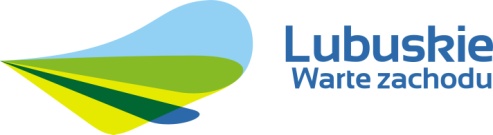 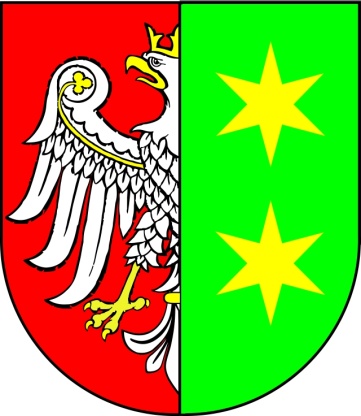 ZARZĄD WOJEWÓDZTWA LUBUSKIEGOPlan InwestycyjnyZałącznik do Aktualizacji Wojewódzkiego Planu Gospodarki Odpadami wraz z Planem Inwestycyjnym w zakresie odpadów komunalnych- projekt -Zielona Góra, 2018 r.Dofinansowano ze środków Wojewódzkiego Funduszu Ochrony Środowiska i Gospodarki Wodnej w Zielonej Górze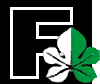 Wykonawca: ATMOTERM S.A.Zespół autorski:Zespół autorów pod kierownictwem mgr Katarzyny Cholewy mgr inż. Joanna Leoniewska - Gogolamgr inż. Jacek Pietrzyk mgr inż. Justyna Budzikmgr inż. Magdalena Pochwała mgr inż. Paulina Kotasmgr inż. Tomasz Kasjanmgr inż. Wojciech Łata SPIS TABELI. INFORMACJA O ISTNIEJĄCYCH INSTALACJACH, W KTÓRYCH PRZETWARZANE SĄ ODPADY KOMUNALNE, I STRUMIENIU ODPADÓW KOMUNALNYCHTabela 1. Istniejące punkty selektywnego zbierania odpadów komunalnych1)Tabela 2. Istniejące moce przerobowe instalacji do doczyszczania selektywnie zebranych frakcji odpadów komunalnych7)Tabela 3. Istniejące moce przerobowe instalacji do przetwarzania odpadów zielonych lub innych bioodpadów10)Tabela 4. Istniejące moce przerobowe instalacji do recyklingu odpadów15)Tabela 5. Istniejące moce przerobowe instalacji do odzysku innego niż recykling odpadów budowlanych i rozbiórkowychTabela 6. Istniejące moce przerobowe instalacji do odzysku recyklingu odpadów budowlanych i rozbiórkowych Tabela 7. Istniejące moce przerobowe regionalnych  instalacji do mechaniczno-biologicznego przetwarzania zmieszanych odpadów komunalnychTabela 8. Istniejące moce przerobowe instalacji do termicznego przekształcenia odpadów komunalnych i odpadów pochodzących z przetworzenia odpadów komunalnych17) Tabela 9. Istniejące pojemności składowisk odpadów komunalnych o statusie regionalnej instalacji do przetwarzania odpadów komunalnychTabela 10. Istniejące moce przerobowe innych instalacji do przetwarzania odpadów komunalnych18) *Ze względu na to, iż średnio około 40% selektywnie zebranych odpadów nadaje się do recyklingu materiałowego, pozostałości, posiadające często wysoką wartość energetyczną, są przeznaczane do produkcji paliwa alternatywnego.II. PLANOWANE INWESTYCJEII A. INWESTYCJE PLANOWANE DO ROZBUDOWY/MODERNIZACJITabela 11. Punkty selektywnego zbierania odpadów komunalnych planowane do rozbudowy/modernizacji1) Tabela 12. Instalacje do doczyszczania selektywnie zebranych frakcji odpadów komunalnych planowane do rozbudowy/modernizacji7)Tabela 13. Instalacje do przetwarzania odpadów zielonych i innych bioodpadów planowane do rozbudowy/modernizacji10)Tabela 14. Instalacje do recyklingu odpadów planowane do rozbudowy/ modernizacji15)*instalacja uwzględniona również w tabeli 16, jako instalacja do recyklingu odpadów budowlanych i rozbiórkowychTabela 15. Instalacje do odzysku innego niż recykling odpadów budowlanych i rozbiórkowych planowane do rozbudowy/modernizacjiTabela 16. Instalacje do recyklingu odpadów budowlanych i rozbiórkowych planowane do rozbudowy/modernizacjiTabela 17. Regionalne instalacje do mechaniczno-biologicznego przetwarzania zmieszanych odpadów komunalnych planowane do rozbudowy/modernizacjiInwestycja obejmuje wyłącznie modernizację techniczną instalacji, bez zwiększenia mocy przerobowych:rozbudowę zakładu MBP o instalację hydroseparacjimodernizację linii sortowniczej części mechanicznej instalacji MBP wraz z segmentem produkcji paliwa RDF lub preRDFmodernizację instalacji biologicznego przekształcania odpadów dla potrzeb tlenowego przetwarzania osadów ściekowychInwestycja obejmuje:rozbudowę i modernizację Instalacji Mechanicznego Przetwarzania Odpadów Komunalnych - zwiększenie mocy przerobowej części mechanicznej instalacji wraz z modernizacją techniczną instalacjimodernizację instalacji biologicznego przekształcania odpadów - budowę okresowego beztlenowego bioreaktora z odzyskiem energetycznym i materiałowym, bez zwiększenia mocy przerobowychInwestycja ma charakter porządkujący, nie wymaga żadnych dodatkowych modernizacji, polega na dostosowaniu sortowni i hali biologicznej stabilizacji do zwiększonego strumienia odpadów.budowa zadaszenie nad zasobnikiem odpadów komunalnych, odpadów ze zbiórki selektywnej, stanowiskiem magazynowania odpadów o charakterze surowców wtórnych oraz instalacją do mechaniczno- biologicznego przetwarzania odpadówTabela 18. Instalacje do termicznego przekształcania odpadów komunalnych i odpadów pochodzących z przetworzenia odpadów komunalnych planowane do rozbudowy/modernizacji17)Tabela 19. Składowiska odpadów komunalnych o statusie regionalnej instalacji do przetwarzanie odpadów komunalnych planowane do rozbudowy/modernizacjiObjaśnienia:Rozbudowa składowiska poprzez przewidzianą zgodnie z zezwoleniami budowę kwatery nr 4 - docelowo jako instalacje składowiska odpadów o statusie regionalnej instalacji.Rozbudowa składowiska oraz modernizacją obejmująca rozbudowę instalacji odgazowaniaRozbudowa i modernizacja składowiska obejmująca:rozbudowę kwatery 1c i 2c, modernizację składowiska obejmująca wykonanie instalacji oczyszczania odcieków składowiskowych,budowę układu odzysku gazu składowiskowego – modułu Kogeneracji odpady spełniające kryteria Rozporządzenia Ministra Gospodarki z dnia 16 stycznia 2015 r. w sprawie rodzajów odpadów, które mogą być składowane na składowisku odpadów w sposób nieselektywny oraz Rozporządzenia Ministra Gospodarki z dnia 16 lipca 2015 r. w sprawie dopuszczania odpadów do składowania na składowiskachTabela 20. Inne instalacje do przetwarzania odpadów komunalnych planowane do rozbudowy/modernizacji18)II B. PLANOWANE NOWE INWESTYCJETabela 21. Planowane nowe punkty selektywnego zbierania odpadów komunalnych1)Tabela 22. Planowane nowe instalacje do doczyszczania selektywnie zebranych frakcji odpadów komunalnych7)Tabela 23. Planowane nowe instalacje do przetwarzania odpadów zielonych i innych bioodpadów10)Tabela 24. Planowane nowe instalacje do  recyklingu odpadów15)Tabela 25. Planowane nowe instalacje do odzysku innego niż recykling odpadów budowlanych i rozbiórkowychTabela 26. Planowane nowe instalacje do recyklingu odpadów budowlanych i rozbiórkowychTabela 27. Planowane nowe regionalne instalacje do mechaniczno-biologicznego przetwarzania zmieszanych odpadów komunalnychTabela 28. Planowane nowe instalacje do termicznego przekształcania odpadów komunalnych i odpadów pochodzących z przetworzenia odpadów komunalnych17)z wyjątkiem odpadów o kodzie 20 03 01masa odpadów pochodzących ze strumienia odpadów komunalnych, podany limit odpadów do przetworzenia zostanie uregulowany w pozwoleniu zintegrowanym lub zezwoleniu na przetwarzanie odpadówW celu spełnienia tego wymogu przyjmuje się, że termicznemu przekształcaniu możliwe jest poddanie 112 418 Mg odpadów komunalnych, co wynika z tego, że województwie lubuskim w 2016 r. odebrano ogółem 374 725 Mg odpadów komunalnych. Z uwagi na fakt, że w momencie opracowywania AWPGO nie istniały na terenie województwa instalacje tego typu, wydawanie pozwoleń na planowane instalacje powinno uwzględniać limit  112 418 MgTabela 29. Planowane nowe składowiska odpadów komunalnych o statusie regionalnej instalacji do przetworzenia odpadów komunalnychTabela 30. Inne planowane nowe instalacje do przetwarzania odpadów komunalnych18)*pozostałości nienadające się do recyklingu  materiałowego, posiadające często wysoką wartość energetyczną, są przeznaczane do produkcji paliwa alternatywnegoIII. INWESTYCJE POLEGAJĄCE NA REKULTYWACJI SKŁADOWISK ODPADÓW KOMUNALNYCHTabela 31. Inwestycje polegające na rekultywacji składowisk odpadów komunalnych, wraz z harmonogramem realizacji i kosztami IV. HARMONOGRAM REALIZACJI INWESTYCJITabela 32. Harmonogram realizacji inwestycji wraz z kosztami* zgodnie z tabelą nr 21** zgodnie z tabelą nr 11; gminy: Dobiegniew, Zielona Góra, Nowogród Bobrzański, Torzym, Maszewo, Bobrowice, Gorzów Wielkopolski, Brzeźnica, Krzeszyce, Kostrzyn nad Odrą, Drezdenko***wstępny etap inwestycji, koszty będą określone na etapie projektuObjaśnienia:1) Podać z wyłączeniem mobilnego zbierania odpadów i innej nieprofesjonalnej działalności w zakresie zbierania odpadów oraz aptek.2) Podać nazwę gminy, a w przypadku instalacji planowanej do rozbudowy/modernizacji oraz składowiska przeznaczonego do rekultywacji podać adres.3) Podać zgodnie z rozporządzeniem Ministra Środowiska z dnia 9 grudnia 2014 r. w sprawie katalogu odpadów (Dz. U. poz. 1923).4) Podać dla roku, dla którego dostępne są najbardziej aktualne dane.5) Przez przygotowanie do ponownego użycia, zgodnie z ustawą z dnia 14 grudnia 2012 r. o odpadach (Dz. U. z 2013 r. poz. 21, z późn. zm.), rozumie się odzysk polegający na sprawdzeniu, czyszczeniu lub naprawie, w ramach którego produkty lub części produktów, które wcześniej stały się odpadami, są przygotowywane do tego, aby mogły być ponownie wykorzystywane bez jakichkolwiek innych czynności wstępnego przetwarzania.6) Przez ponowne użycie, zgodnie z ustawą z dnia 14 grudnia 2012 r. o odpadach, rozumie się działanie polegające na wykorzystywaniu produktów lub części produktów niebędących odpadami ponownie do tego samego celu, do którego były przeznaczone.7) Dotyczy również instalacji przyjmujących zmieszane odpady komunalne.8) MBP – instalacje do mechaniczno-biologicznego przetwarzania zmieszanych odpadów komunalnych.9) Podać zgodnie z wydanymi decyzjami administracyjnymi.10) Dla odpadów o kodach 15 01 03, 20 01 08, 20 01 38, 20 02 01, 20 03 02.11) PSZOK – punkty selektywnego zbierania odpadów komunalnych.12) RIPOK – regionalna instalacja do przetwarzania odpadów komunalnych.13) Podać dla instalacji do przetwarzania w procesie tlenowym (kompostowni).14) Podać dla instalacji do fermentacji.15) Podać według rodzajów wytwarzanych odpadów w strumieniu odpadów komunalnych, tj.: tworzyw sztucznych, szkła, papieru, metali, drewna, odpadów opakowań wielomateriałowych.16) Podać całkowitą moc przerobową instalacji (uwzględniającą również przetwarzanie odpadów pochodzących ze strumienia odpadów innego niż komunalne).17) Dotyczy odpadów komunalnych, które nie zostały zebrane selektywnie, frakcji energetycznej wytworzonej w instalacji do mechaniczno-biologicznego lub mechanicznego przetwarzania zmieszanych odpadów komunalnych oraz paliwa alternatywnego wytwarzanego z udziałem odpadów komunalnych.18) Np. instalacje do produkcji paliwa alternatywnego wytwarzanego z udziałem odpadów komunalnych.19) Dotyczy następujących rodzajów instalacji: sortownia odpadów komunalnych zebranych selektywnie, instalacja do mechaniczno-biologicznego przetwarzania zmieszanych odpadów komunalnych, sortownia zmieszanych odpadów komunalnych i instalacja do produkcji paliw bądź innych instalacji (podać jakich).20) Podać dla roku, w którym zacznie obowiązywać aktualizowany wojewódzki plan gospodarki odpadami, i następnie co 2 lata.21) Wskazać instalację do przetwarzania w procesie tlenowym (kompostownię) lub instalację do fermentacji.22) W przypadku regionu gospodarki odpadami komunalnymi spoza województwa wskazać również nazwę województwa.Lp.Lokalizacja2)Kod przyjmowanych odpadów3)Liczba punktów selektywnego zbierania odpadów komunalnych4)Masa przyjętych odpadów [Mg]4)Liczba punktów selektywnego zbierania odpadów komunalnych, w których istnieje punkt napraw (przygotowania do ponownego użycia)/ dla jakich odpadów?4)5)Liczba punktów selektywnego zbierania odpadów komunalnych, w których przyjmowane są rzeczy używane niestanowiące odpadu, celem ponownego użycia4)6)1.2.3.4.5.6.7.Babimost15 01 01, 15 01 02, 15 01 07, 20 01 02, 20 01 39, 20 03 0717,500Brody*16 01 03, 17 09 04, 20 03 07111,900Bledzew16 02 13*, 16 02 14, 20 01 11, 20 01 28, 20 03 07129,400Bobrowice15 01 01, 16 01 03, 17 01 01,17 01 07, 17 03 80, 17 09 04,20 02 01, 20 03 07115,900Bojadła20 02 01, 20 03 07128,300Brody16 01 03, 17 09 04, 20 03 07111,900Brzeźnica16 01 03, 17 01 02114,900Bukowiec15 01 02, 16 01 03, 17 01 01,17 01 02, 17 01 03, 17 01 07,20 01 35*, 20 01 36, 20 01 39,20 02 01, 20 03 01, 20 03 07120000Bytnica15 01 02, 16 01 03, 17 01 01, 20 01 36, 20 03 07110,300Bytom Odrzański15 01 02, 15 01 07, 17 09 04,20 03 07170,900Czerwieńsk20 03 071167,80 0Dąbie*17 01 07, 20 01 23*, 20 01 35*, 20 01 36, 20 03 071198,200Dobiegniew15 01 01, 15 01 02, 15 01 06, 15 01 07, 20 01 08, 20 03 07153,100Drezdenko16 01 03, 17 01 01, 17 09 04, 20 01 08, 20 01 23*, 20 01 36174,700Dychów16 01 03, 17 01 01, 20 01 36, 20 03 07135,500Gorzów Wielkopolski15 01 01, 15 01 02, 15 01 04, 15 01 07, 16 01 03, 17 01 01, 17 01 07, 17 02 03, 17 05 04, 17 06 04, 17 09 04, 20 01 10, 20 01 28, 20 01 36, 20 01 38, 20 02 01, 20 02 03, 20 03 03, 20 03 07, 20 03 99, 20 01 35*, 20 01 21*, 20 01 23*1443,600Gozdnica15 01 02, 15 01 07, 17 01 01, 17 01 02, 17 01 07, 20 01 21*, 20 01 23*, 20 01 34, 20 01 35*, 20 01 36, 20 03 071106,900Górzyca16 01 03, 17 09 04, 20 01 36, 20 03 071104,700Gubin - miasto15 01 01, 15 01 02, 15 01 07, 16 01 03, 16 02 13*, 16 02 16, 17 01 01, 17 01 07, 17 02 03, 17 03 80, 17 04 11, 20 01 21*, 20 01 23*, 20 01 33*, 20 01 35*, 20 01 36, 20 02 01, 20 03 071233,400Gubin - gmina15 01 07, 16 01 03, 17 01 01,17 09 04, 20 01 10, 20 01 11,20 01 39, 20 02 01, 20 03 071102,100Iłowa15 01 01, 15 01 02, 15 01 07, 16 01 03, 17 01 02, 17 01 07, 20 01 21*, 20 01 23*, 20 01 33*, 20 01 34, 20 01 35*, 20 01 36, 20 02 01, 20 03 071124,500Jasień*17 09 04, 20 03 07199,200Kargowa*16 01 03, 16 02 14, 20 02 01, 20 03 07132,600Kożuchów15 01 01, 15 01 07, 17 01 01, 17 09 04, 20 02 01, 20 03 07, 15 01 10*1253,900Kolsko15 01 02, 15 01 07, 16 01 03, 16 02 14, 20 03 07118,300Kostrzyn nad Odrą15 01 01, 15 01 02, 15 01 07, 16 01 03, 17 01 01, 17 01 07, 17 06 04, 17 09 04, 20 01 34, 20 01 35*, 20 01 36, 20 02 01, 20 03 071605,900Krosno Odrzańskie15 01 01, 15 01 02, 16 01 03, 17 01 01, 17 01 02, 17 01 07, 17 02 03, 17 03 80, 17 06 04, 20 01 11, 20 01 23*, 20 01 35*, 20 01 36, 20 02 01, 20 03 071225,800Krzeszyce20 01 35*11,000Lipinki Łużyckie17 01 01, 17 01 07, 20 03 0715,200Lubniewice15 01 01, 17 01 01, 17 01 07, 20 02 01, 20 03 07199,300Lubsko15 01 01, 15 01 02, 15 01 07, 16 01 03, 17 01 01, 17 01 02, 17 01 07, 17 02 03, 17 03 80, 17 06 04, 20 01 32, 20 01 35*, 20 01 36, 20 02 01, 20 03 071470,500Lubrza*17 01 07, 20 02 01, 20 03 07114,600Łagów20 01 10, 20 03 0712,700Łęknica16 02 13*, 17 01 01, 17 01 02, 17 01 07, 20 02 01158,900Małomice15 01 01, 15 01 02, 15 01 07, 16 01 03, 17 01 02, 17 01 07, 20 01 10, 20 01 21*, 20 01 23*, 20 01 34, 20 01 35*, 20 01 36, 20 02 01, 20 03 071192,900Maszewo16 01 03, 17 01 01, 20 01 36, 20 03 07120,900Międzyrzecz17 01 01, 17 01 03, 20 01 01, 20 01 10, 20 01 36, 20 03 07194,500Niegosławice*15 01 10*, 16 01 03, 20 01 36, 20 03 07152,500Nowa Sól15 01 02, 15 01 07, 16 01 03, 16 02 14, 16 06 04, 20 01 32, 20 02 01, 20 03 07, 20 01 21*1326,600Nowe Miasteczko*17 01 01, 20 02 01, 20 03 071124,000Nowogród Bobrzański15 01 01, 15 01 02, 15 01 07, 17 01 01, 17 01 02, 17 01 03, 17 01 07, 17 02 01, 17 05 04, 17 06 04, 20 01 10, 20 01 35*, 20 01 36, 20 02 02, 20 03 072945,200Okopiec15 01 01, 15 01 02, 16 01 03, 16 02 14, 20 03 07156,900Ośno Lubuskie15 01 02, 16 01 03, 17 01 01, 17 01 07, 17 02 03, 20 01 10, 20 01 11, 20 02 01, 20 03 07126,500Polanowice15 01 01, 15 01 02, 15 01 07, 16 01 03, 17 01 01, 17 01 07, 17 02 03, 17 03 80, 20 01 10, 20 01 11, 20 01 36, 20 02 01, 20 03 07148,200Przewóz20 02 01, 20 03 07, ex15 01 06138,600Przytoczna16 01 03, 17 01 07, 17 09 04, 20 01 32, 20 01 34, 20 01 36, 20 03 07, 20 01 35*143,400Pszczew16 01 03, 17 01 01, 20 01 36, 20 03 07, 20 01 35*1199,900Rzepin15 01 01, 15 01 02, 15 01 07, 17 01 01, 17 01 02, 17 01 07, 20 03 071102,000Skąpe17 01 01, 20 02 01, 20 03 07131,800Skwierzyna16 01 03, 17 01 07, 17 01 82, 17 02 03, 17 06 04, 17 09 04, 20 01 01, 20 01 02, 20 01 39, 20 02 01, 20 03 071518,100Sława15 01 01, 15 01 02, 15 01 07, 16 01 03, 17 09 04, 20 01 36, 20 02 01, 20 03 071139,900Słońsk17 01 01, 17 01 07, 17 06 04, 17 09 04, 20 03 071163,700Słubice16 01 03, 20 01 40, 20 03 07, 20 01 35*136,700Stare Kurowo*15 01 01, 15 01 02, 15 01 06, 15 01 07, 16 01 03, 17 06 04, 20 03 07141,300Strzelce Krajeńskie15 01 01, 15 01 02, 15 01 06, 15 01 07, 16 01 03, 17 06 04, 17 09 04, 20 01 08, 20 02 01, 20 03 071147,100Sulechów16 02 14, 17 01 01, 17 01 07, 20 03 071410,700Sulęcin15 01 01, 15 01 02, 15 01 07, 16 01 03, 17 01 01, 17 01 02, 17 01 07, 17 02 02, 17 02 03, 17 03 80, 20 01 10, 20 01 11, 20 01 32, 20 01 36, 20 02 01, 20 03 07, 20 01 35*, 20 01 21*1370,600Szprotawa15 01 01, 15 01 02, 15 01 07, 16 01 03, 20 01 36, 20 03 07, 20 01 35*12,000Świebodzin15 01 06, 17 09 04, 20 02 01, 20 03 071155,300Tarnów Bycki15 01 07, 17 01 01, 20 02 01, 20 03 071258,600Torzym16 01 03, 17 01 01, 17 01 07, 17 02 03, 20 02 01, 20 03 071292,100Trzciel20 01 36, 20 03 07, 20 01 35*116,700Trzebiechów17 01 01, 17 01 07, 20 02 01, 20 03 07145,800Trzebiel15 01 02, 15 01 07, 16 01 03, 17 01 02, 17 01 03, 20 03 071100,5800Tuplice16 01 03, 17 01 01, 17 01 07, 17 03 80, 17 09 04, 20 01 36, 20 03 07, 20 01 35*155,500gm. Szprotawa, m. Wiechlice*15 01 01, 15 01 02, 15 01 07, 16 01 03, 20 01 32, 20 01 34, 20 01 36, 20 02 01, 20 03 07, 20 01 33*, 20 01 35*, 20 01 21*, 20 01 23*169,400Witnica16 01 03, 17 01 01, 17 01 07, 17 02 03, 17 06 04, 17 09 04, 20 01 36, 20 01 39, 20 03 01, 20 03 07, 20 01 35*1479,100Wschowa15 01 01, 15 01 02, 15 01 07, 16 01 03, 17 09 04, 20 01 36, 20 02 01, 20 03 071125,500Wymiarki20 01 32, 20 03 0714,900Zielona Góra*15 01 02, 15 01 07, 15 01 10*, 16 01 03, 16 02 16, 17 01 01, 17 01 02, 17 01 07, 17 03 80, 17 05 04, 17 06 04, 20 01 21*, 20 01 23*, 20 01 32, 20 01 33*, 20 01 35*, 20 01 36, 20 01 40, 20 02 02, 20 03 07, 20 03 9914 177,700Zabór15 01 06, 17 01 01, 17 01 07, 20 02 01, 20 03 07, 20 03 991212,100Zbąszynek20 01 35*, 20 01 36, 20 03 07115,800Zwierzyn16 01 03, 17 01 01, 20 03 07174,100Żagań15 01 01, 15 01 02, 15 01 07, 16 01 03, 17 01 01, 17 01 07, 20 01 28, 20 01 36, 20 01 39, 20 01 40, 20 02 01, 20 03 071261,000Żary – miasto*15 01 01, 15 01 02, 17 01 01, 17 01 02, 17 01 07, 17 03 80, 17 06 04, 20 01 10, 20 02 01, 20 03 071525,600* Dane wg Sprawozdań wójtów, burmistrzów oraz prezydentów miasta z realizacji zadań z zakresu gospodarowania odpadami komunalnymi za rok 2016* Dane wg Sprawozdań wójtów, burmistrzów oraz prezydentów miasta z realizacji zadań z zakresu gospodarowania odpadami komunalnymi za rok 2016* Dane wg Sprawozdań wójtów, burmistrzów oraz prezydentów miasta z realizacji zadań z zakresu gospodarowania odpadami komunalnymi za rok 2016* Dane wg Sprawozdań wójtów, burmistrzów oraz prezydentów miasta z realizacji zadań z zakresu gospodarowania odpadami komunalnymi za rok 2016* Dane wg Sprawozdań wójtów, burmistrzów oraz prezydentów miasta z realizacji zadań z zakresu gospodarowania odpadami komunalnymi za rok 2016* Dane wg Sprawozdań wójtów, burmistrzów oraz prezydentów miasta z realizacji zadań z zakresu gospodarowania odpadami komunalnymi za rok 2016* Dane wg Sprawozdań wójtów, burmistrzów oraz prezydentów miasta z realizacji zadań z zakresu gospodarowania odpadami komunalnymi za rok 2016Lp.Kod przetwarzanych odpadów3)Liczba instalacji4)Liczba instalacji4)Liczba instalacji4)Suma mocy przerobowych 
[Mg/rok]9)Lp.Kod przetwarzanych odpadów3)Ogółemw tymw tymSuma mocy przerobowych 
[Mg/rok]9)Lp.Kod przetwarzanych odpadów3)OgółemMBP8)Pozostałe przyjmujące odpady o kodzie 20 03 01 (poza MBP8))Suma mocy przerobowych 
[Mg/rok]9)1.2.3.4.5.6.15 01 01, 15 01 02, 15 01 03, 15 01 04, 15 01 0515 01 06, 15 01 07, 15 01 09, 17 02 02, 17 02 03,20 01 01, 20 01 02, 20 01 10, 20 01 11, 20 01 3820 01 39, 20 01 401004 00015 01 05, 15 01 06, 20 01 02, 20 01 11, 20 01 3820 01 99, 20 01 39, 20 01 401105 00015 01 01, 15 01 02, 15 01 06, 15 01 07, 15 01 03, 15 01 04, 15 01 05, 15 01 09, 17 02 01, 17 02 03, 17 03 80, 20 01 01, 20 01 02, 20 01 10, 20 01 11, 20 01 3911080 00015 01 01, 15 01 02, 15 01 04, 15 01 05, 15 01 07, 15 01 03, 15 01 06, 15 01 09, 17 04 07, 20 01 01, 20 01 02, 20 01 10, 20 01 11, 20 01 38, 20 01 39, 20 01 40, 20 01 41, 20 03 07, 20 01 3211027 00015 01 01, 15 01 02, 15 01 03, 15 01 06, 15 01 04, 15 01 05, 15 01 06, 15 01 07, 15 01 09, 17 02 01, 17 02 03, 17 03 80, 17 04 07, 20 01 01, 20 01 02, 20 01 10, 20 01 11, 20 01 38, 20 01 39, 20 01 40, 20 01 41, 20 01 99, 20 02 03, 20 03 07, 20 03 99, 11030 00015 01 01, 15 01 02, 15 01 03, 15 01 04, 15 01 0515 01 06, 15 01 07, 15 01 09, 160119, 17 03 80, 17 02 03, 17 01 80, 17 02 01, 17 04 07, 20 01 01, 20 01 02, 20 01 10, 20 01 11, 20 01 38, 20 01 39, 20 01 4011010 00015 01 01, 15 01 03, 15 01 09, 17 02 011104 00007 02 13, 15 01 01, 15 01 02, 15 01 03, 15 01 04, 15 01 05, 15 01 06, 15 01 07, 15 01 09, 15 02 03, 16 01 03, 16 01 17, 16 01 18, 16 01 19. 16 01 20, 16 01 22, 16 01 99, 17 02 01, 17 02 02, 17 02 03, 17 04 01, 17 04 02, 17 04 03, 17 04 04, 17 04 05, 17 04 06, 19 12 05, 19 12 12, 20 01 01, 20 01 02, 20 01 10, 20 01 11, 20 01 38, 20 01 39, 20 01 40, 20 01 9911012 00015 01 01, 15 01 02, 15 01 05, 15 01 06, 20 01 9911029 200SUMASUMA970201 200Łączne ilości odpadów mogące zostać przetworzone w instalacjach z uwzględnieniem ich maksymalnej mocy przerobowej [Mg/rok]9)Łączne ilości odpadów mogące zostać przetworzone w instalacjach z uwzględnieniem ich maksymalnej mocy przerobowej [Mg/rok]9)Łączne ilości odpadów mogące zostać przetworzone w instalacjach z uwzględnieniem ich maksymalnej mocy przerobowej [Mg/rok]9)Łączne ilości odpadów mogące zostać przetworzone w instalacjach z uwzględnieniem ich maksymalnej mocy przerobowej [Mg/rok]9)Łączne ilości odpadów mogące zostać przetworzone w instalacjach z uwzględnieniem ich maksymalnej mocy przerobowej [Mg/rok]9)201 200Lp.Region gospodarki odpadami komunalnymiKod przetwarzanych odpadów3)Masa odebranych odpadów [Mg/rok]4)Masa zebranych odpadów w PSZOK4)11)Masa odpadów przetworzonych w regionie [Mg/rok]4)Liczba instalacji o statusie RIPOK4)12)Liczba instalacji o statusie RIPOK4)12)Liczba instalacji innych niż o statusie RIPOK4)12)Liczba instalacji innych niż o statusie RIPOK4)12)Suma mocy przerobowych [Mg/rok]9)Suma mocy przerobowych [Mg/rok]9)Suma mocy przerobowych [Mg/rok]9)Lp.Region gospodarki odpadami komunalnymiKod przetwarzanych odpadów3)Masa odebranych odpadów [Mg/rok]4)Masa zebranych odpadów w PSZOK4)11)Masa odpadów przetworzonych w regionie [Mg/rok]4)K13)F14)K13)F14)Ogółemw tymw tymLp.Region gospodarki odpadami komunalnymiKod przetwarzanych odpadów3)Masa odebranych odpadów [Mg/rok]4)Masa zebranych odpadów w PSZOK4)11)Masa odpadów przetworzonych w regionie [Mg/rok]4)K13)F14)K13)F14)OgółemK13)F14)1.2.3.4.5.6.7.8.9.10.11.12.13.północny20 01 0820 01 3820 02 0120 03 0217 2554 79314 190300014 80014 8000południowy20 01 0820 01 3820 02 0120 03 0215 4318 0199 015500042 01042 0100SUMASUMASUMA32 68612 81223 205800056 81056 8100Łączne ilości odpadów mogące zostać przetworzone w instalacjach z uwzględnieniem ich maksymalnej mocy przerobowej [Mg/rok]9)Łączne ilości odpadów mogące zostać przetworzone w instalacjach z uwzględnieniem ich maksymalnej mocy przerobowej [Mg/rok]9)Łączne ilości odpadów mogące zostać przetworzone w instalacjach z uwzględnieniem ich maksymalnej mocy przerobowej [Mg/rok]9)Łączne ilości odpadów mogące zostać przetworzone w instalacjach z uwzględnieniem ich maksymalnej mocy przerobowej [Mg/rok]9)Łączne ilości odpadów mogące zostać przetworzone w instalacjach z uwzględnieniem ich maksymalnej mocy przerobowej [Mg/rok]9)Łączne ilości odpadów mogące zostać przetworzone w instalacjach z uwzględnieniem ich maksymalnej mocy przerobowej [Mg/rok]9)Łączne ilości odpadów mogące zostać przetworzone w instalacjach z uwzględnieniem ich maksymalnej mocy przerobowej [Mg/rok]9)Łączne ilości odpadów mogące zostać przetworzone w instalacjach z uwzględnieniem ich maksymalnej mocy przerobowej [Mg/rok]9)Łączne ilości odpadów mogące zostać przetworzone w instalacjach z uwzględnieniem ich maksymalnej mocy przerobowej [Mg/rok]9)Łączne ilości odpadów mogące zostać przetworzone w instalacjach z uwzględnieniem ich maksymalnej mocy przerobowej [Mg/rok]9)0Lp.Rodzaj instalacjiRodzaj przetwarzanych odpadówLiczba instalacji4)Suma mocy przerobowych [Mg/rok]9)16)1.2.3.4.5.Instalacje do recyklingu tworzyw sztucznychTworzywa sztuczne79 272Instalacje do recyklingu metaliMetale275 273Instalacje do recyklingu papieruPapier335 815Instalacje do recyklingu szkłaSzkło167 525SUMASUMASUMA13187 885Lp.Kod przetwarzanych odpadów3)Liczba instalacji4)Suma mocy przerobowych [Mg/rok]9)1.2.3.4.17 01 01, 17 01 02, 17 01 07, 17 02 01, 17 04 05190 00017 01 01, 17 01 021120 00017 01 01, 17 01 07252 90017 01 01, 17 01 81, 17 09 04130 00017 01 01, 17 03 0211 40017 04 01, 17 04 02, 17 04 03, 17 04 04, 17 04 0514 74017 04 07121 00017 05 03*13 93017 05 041350 00017 01 01, 17 01 02, 17 03 02, 17 09 041302 400SUMASUMA11976 370Łączne ilości odpadów mogące zostać przetworzone w instalacjach z uwzględnieniem ich maksymalnej mocy przerobowej [Mg/rok]9)Łączne ilości odpadów mogące zostać przetworzone w instalacjach z uwzględnieniem ich maksymalnej mocy przerobowej [Mg/rok]9)Łączne ilości odpadów mogące zostać przetworzone w instalacjach z uwzględnieniem ich maksymalnej mocy przerobowej [Mg/rok]9)976 370Lp.Kod przetwarzanych odpadów3)Liczba instalacji4)Suma mocy przerobowych [Mg/rok]9)1.2.3.4.17 02 022113 15017 03 0215 00017 04 01, 17 04 02, 17 04 04, 17 04 05, 17 04 07175 00017 04 02, 17 04 03, 17 04 04141 89317 04 0522 77317 06 04150 000SUMASUMA8285 043 Łączne ilości odpadów mogące zostać przetworzone w instalacjach z uwzględnieniem ich maksymalnej mocy przerobowej [Mg/rok]9)Łączne ilości odpadów mogące zostać przetworzone w instalacjach z uwzględnieniem ich maksymalnej mocy przerobowej [Mg/rok]9)Łączne ilości odpadów mogące zostać przetworzone w instalacjach z uwzględnieniem ich maksymalnej mocy przerobowej [Mg/rok]9)285 043Lp.Region gospodarki odpadami komunalnymiMasa zmieszanych odpadów komunalnych przetworzonych w regionie [Mg/rok]4) Liczba instalacji4) Suma mocy przerobowych [Mg/rok]9)Suma mocy przerobowych [Mg/rok]9)Lp.Region gospodarki odpadami komunalnymiMasa zmieszanych odpadów komunalnych przetworzonych w regionie [Mg/rok]4) Liczba instalacji4)  część mechaniczna 
(dla odpadów o kodzie 20 03 01) część biologiczna1.2.3.4.5.6.1.północny112 5583183 00083 5002.południowy150 0095213 300119 937SUMASUMA262 5678396 300203 437Lp.Region gospodarki odpadami komunalnymiKod przetwarzanych odpadów3)Masa odpadówprzetworzonychw regionie [Mg/rok]4)Liczba instalacji4)Suma mocy przerobowych 
[Mg/rok]9)1.2.3.4.5.6.BRAKBRAKBRAKBRAKBRAKBRAKSUMASUMASUMAŁączna ilości odpadów mogące zostać przetworzone w instalacjach z uwzględnieniem ich maksymalnej mocy przerobowej [Mg/rok]9)Łączna ilości odpadów mogące zostać przetworzone w instalacjach z uwzględnieniem ich maksymalnej mocy przerobowej [Mg/rok]9)Łączna ilości odpadów mogące zostać przetworzone w instalacjach z uwzględnieniem ich maksymalnej mocy przerobowej [Mg/rok]9)Łączna ilości odpadów mogące zostać przetworzone w instalacjach z uwzględnieniem ich maksymalnej mocy przerobowej [Mg/rok]9)Łączna ilości odpadów mogące zostać przetworzone w instalacjach z uwzględnieniem ich maksymalnej mocy przerobowej [Mg/rok]9)Lp.Region gospodarki odpadami komunalnymiKod składowanych odpadów3)Masa składowanych odpadów[Mg/rok]4)Liczba składowisk odpadów4)Suma pojemności całkowitej składowisk w regionie [m3]4)Suma pojemności pozostałej składowisk w regionie [m3]4)1.2.3.4.5.6.7.1północny170101,  170102,  170182,  170380 ,  170604,  170904,  191212,  200203,  20020320 77731 508 891679 7372południowy170103,  170380,  170604,  170904,  191212,  200203,  200301,  200303,  200307,  10010119 41875 821 1411 480 996SUMASUMASUMA40 1959 7 330 032     2 160 733    Lp.Rodzaj instalacjiKod przetwarzanych odpadów3)*Masa odpadów przetworzonych wwojewództwie [Mg/rok]4)Liczba instalacji4)Suma mocy przerobowych 
[Mg/rok]9)1.2.3.4.5.6.Instalacja do produkcji paliwa alternatywnego16 01 03, 16 02 14, 16 02 16, 17 01 01, 17 01 8017 02 01, 17 02 02, 17 02 03, 17 03 0217 03 80, 17 04 11, 17 05 06, 17 06 04, 17 08 02, 
17 09 04, 19 12 01, 19 12 04, 19 12 07, 19 12 08, 19 12 10, 19 12 12, 20 01 01, 20 01 10, 20 01 1120 01 25, 20 01 28, 20 01 32, 20 01 38, 20 01 3920 01 99, 20 02 03, 20 03 03, 20 03 07101 708,04227 500Instalacje do odzysku innego niż recykling tworzyw sztucznych15 01 02319,621 590Instalacje do odzysku innego niż recykling papieru15 01 011 431,229 000Instalacje do odzysku innego niż recykling drewna15 01 03847,111 400Instalacje do odzysku innego niż recykling odpadów opakowaniowych15 01 01, 15 01 02, 15 01 055 859,911 200Zakład przetwarzania zużytego sprzętu elektrycznego i elektronicznego16 02 11*, 16 02 13*, 16 02 14, 16 02 15*, 16 02 1616 06 01*, 16 06 02*, 16 06 04, 16 06 05, 19 12 0219 12 03, 20 01 23*, 20 01 33*, 20 01 34, 20 01 35*20 01 361 511,5558 400SUMASUMASUMA111 677,315299 090Łączne ilości odpadów mogące zostać przetworzone w instalacjach z uwzględnieniem ich maksymalnej mocy przerobowej [Mg/rok]9)Łączne ilości odpadów mogące zostać przetworzone w instalacjach z uwzględnieniem ich maksymalnej mocy przerobowej [Mg/rok]9)Łączne ilości odpadów mogące zostać przetworzone w instalacjach z uwzględnieniem ich maksymalnej mocy przerobowej [Mg/rok]9)Łączne ilości odpadów mogące zostać przetworzone w instalacjach z uwzględnieniem ich maksymalnej mocy przerobowej [Mg/rok]9)Łączne ilości odpadów mogące zostać przetworzone w instalacjach z uwzględnieniem ich maksymalnej mocy przerobowej [Mg/rok]9)299 090Lp.Lokalizacja2)Kody przyjmowanych odpadów3)Kody przyjmowanych odpadów3)Planowany rok zakończenia rozbudowy/ modernizacjiZakres rozbudowy/ modernizacjiCzy w punkcie selektywnego zbierania odpadów komunalnychplanuje się punkt napraw (przygotowania do ponownego użycia)/ dla jakich odpadów?5)Czy w punkcie selektywnego zbierania odpadów komunalnychplanuje się przyjmowanie rzeczy używanych niestanowiących odpadu, celem ponownego użycia?6)1.2.3.3.4.5.6.7.Kostrzyn nad Odrą15 01 01, 15 01 02, 16 01 03, 17 01 01, 17 01 07, 17 06 04, 17 09 04, 20 02 01, 20 03 07, 15 01 07, 17 03 80, 20 01 31*, 20 01 35*, 20 01 362020Modernizacja Punktu selektywnego zbierania odpadów komunalnych zlokalizowanego: 66-470 Kostrzyn nad Odrą ul. Sportowa.TaktakZielona Góra15 01 0120 01 0115 01 0220 01 4015 01 0416 01 0315 01 0720 03 0717 01 0117 01 0217 01 0717 02 0220 01 2320 01 3520 01 3620 02 0120 01 2820 01 1020 01 11                                   20 01 3215 01 1020 02 0217 05 0417 03 8017 06 042020Wykonanie ramp najazdowych w technologii wyposażonych w pojemniki do odpadów selektywnie zbieranych, zapewniające bezpieczeństwo w eksploatacji, dodatkowe powierzchnie magazynowe pod rampami, zapewnienie estetyki terenu. Rampy najazdowe wykonane w technologii prefabrykowanej, modułowej.nienieNowogród Bobrzański15 01 0115 01 0215 01 0415 01 0716 01 0317 01 0217 01 0320 01 0120 01 3920 01 4020 01 0820 01 0220 02 0120 02 0220 03 072020Budowa nowych boksów, zadaszeń, uszczelnienie.nienieTorzym16 01 0317 01 0117 01 0720 02 0120 03 0715 01 0115 01 0215 01 0720 01 3520 01 3618 01 0908 01 11*2018Utwardzenie podłoża, ogrodzenie, monitoring, prace rozbiórkowe, brama wjazdowanienieGorzów Wielkopolski15 01 0615 01 0115 01 0215 01 0415 01 0716 01 0320 01 31*20 01 14*20 01 35*20 01 3620 02 0120 03 0720 03 99 20 01 3220 01 0820 01 13*2019Rozbudowa i modernizacja PSZOK przy ul. Małyszyńskiej 180, zakup pojemników, utwardzenie powierzchni.taktakGorzówWielkopolskib.d.2019Rozbudowa PSZOK przy ul. Teatralnej o miejsce do przyjmowania rzeczy używanych niestanowiących odpadu celem ponownego użyciataktakBrzeźnica 15 01 0615 01 0115 01 0215 01 0415 01 0716 01 0320 01 35*20 01 3620 02 01 20 03 0720 03 99 20 01 322019Rozbudowa i modernizacja PSZOK przy ul. Zielonogórskiej 20A, zaopatrzenie w pojemniki, boksy z zadaszeniami i utwardzenie terenunienieWitnica15 01 01, 16 01 03, 20 01 35*, 20 02 01, 15 01 02, 17 01 01, 20 01 36, 20 03 01, 15 01 07, 17 01 07, 20 01 39, 20 03 07b.d.Rozbudowa Punktu selektywnego zbierania odpadów komunalnych BiałczyknienieWschowa15 01 01, 16 01 03, 20 01 35*, 20 02 01, 15 01 02, 17 01 01, 20 01 36, 20 03 01, 15 01 07, 17 01 07, 20 01 39, 20 03 072018-2021rozbudowa punktu selektywnej zbiórki odpadów komunalnych na terenie stacji przeładunkowej	nienieKrzeszyce15 01 01, 16 01 03, 20 01 35*, 20 02 01, 15 01 02, 17 01 01, 20 01 36, 20 03 01, 15 01 07, 17 01 07, 20 01 39, 20 03 07 i inne2018-2021rozbudowa punktu selektywnej zbiórki odpadów komunalnychTakTak Dobiegniew15 01 01, 16 01 03, 20 01 35*, 20 02 01, 15 01 02, 17 01 01, 20 01 36, 20 03 01, 15 01 07, 17 01 07, 20 01 39, 20 03 07 i inne2018-2021rozbudowa punktu selektywnej zbiórki odpadów komunalnychnienieMaszewo15 01 01, 16 01 03, 20 01 35*, 20 02 01, 15 01 02, 17 01 01, 20 01 36, 20 03 01, 15 01 07, 17 01 07, 20 01 39, 20 03 07 i inne2018-2021rozbudowa punktu selektywnej zbiórki odpadów komunalnychTak200136200307nieBobrowice15 01 01, 16 01 03, 20 01 35*, 20 02 01, 15 01 02, 17 01 01, 20 01 36, 20 03 01, 15 01 07, 17 01 07, 20 01 39, 20 03 07 i inne2018-2021rozbudowa punktu selektywnej zbiórki odpadów komunalnychTak200307nieDrezdenko15 01 01, 16 01 03, 20 01 35*, 20 02 01, 15 01 02, 17 01 01, 20 01 36, 20 03 01, 15 01 07, 17 01 07, 20 01 39, 20 03 07 i inne2018-2021rozbudowa punktu selektywnej zbiórki odpadów komunalnychnienieLp.Lokalizacja2)Rodzaj instalacji19)Planowane po rozbudowie/ modernizacji moce przerobowe [Mg/rok]Planowany rok zakończenia rozbudowy/ modernizacjiKody przetwarzanych odpadów3)Kody przetwarzanych odpadów3)Kody przetwarzanych odpadów3)Prognozowana masa odpadów do przetworzenia po rozbudowie/modernizacji [Mg/rok]20)Prognozowana masa odpadów do przetworzenia po rozbudowie/modernizacji [Mg/rok]20)Prognozowana masa odpadów do przetworzenia po rozbudowie/modernizacji [Mg/rok]20)Lp.Lokalizacja2)Rodzaj instalacji19)Planowane po rozbudowie/ modernizacji moce przerobowe [Mg/rok]Planowany rok zakończenia rozbudowy/ modernizacjiKody przetwarzanych odpadów3)Kody przetwarzanych odpadów3)Kody przetwarzanych odpadów3)2018 r.2020 r.2022 r.1.2.3.4.5.6.6.6.7.8.9.ul. Małyszyńska 180, 66-400 Gorzów WielkopolskiMBP65 000(część mechaniczna)202020 03 01, 20 03 99, ex20 01 08, 15 01 01, 15 01 02, 15 01 05, 15 01 06, 20 01 99, ex19 12 12, ex20 03 0120 03 01, 20 03 99, ex20 01 08, 15 01 01, 15 01 02, 15 01 05, 15 01 06, 20 01 99, ex19 12 12, ex20 03 0120 03 01, 20 03 99, ex20 01 08, 15 01 01, 15 01 02, 15 01 05, 15 01 06, 20 01 99, ex19 12 12, ex20 03 0140 00065 00065 000Wiechlice ul. Przemysłowa dz. Nr 424/5, gm. SzprotawaInstalacje do odpadów komunalnych selektywnie zebranych4 000202015 01 01, 15 01 02, 15 01 03, 15 01 04, 15 01 05, 15 01 06, 15 01 07, 15 01 09, 16 01 17, 16 01 18, 16 01 19, 16 01 20, 17 02 02, 17 02 03, 19 12 01, 19 12 04, 19 12 05, 20 01 01, 20 01 02, 20 01 10, 20  01 11, 20 01 38, 20 01 39, 20 01 404 0004 0004 000SUMASUMASUMA69 00069 00069 00069 000Region gospodarki odpadami komunalnymiLp.Lokalizacja2)Rodzaj instalacji21)Czy instalacja posiada statusRIPOK 12)? (TAK/NIE)Czy planowane jest nadanie instalacji statusu RIPOK12) (wypełnić w przypadku odpowiedzi przeczącej w kolumnie 5.)Planowane porozbudowie/ modernizacjimoce przerobowe [Mg/rok]Planowany rok zakończenia rozbudowy/ modernizacjiKody przetwarzanych odpadów3)Prognozowana masa odpadów do przetworzenia po rozbudowie/modernizacji [Mg/rok]20)Prognozowana masa odpadów do przetworzenia po rozbudowie/modernizacji [Mg/rok]20)Prognozowana masa odpadów do przetworzenia po rozbudowie/modernizacji [Mg/rok]20)Region gospodarki odpadami komunalnymiLp.Lokalizacja2)Rodzaj instalacji21)Czy instalacja posiada statusRIPOK 12)? (TAK/NIE)Czy planowane jest nadanie instalacji statusu RIPOK12) (wypełnić w przypadku odpowiedzi przeczącej w kolumnie 5.)Planowane porozbudowie/ modernizacjimoce przerobowe [Mg/rok]Planowany rok zakończenia rozbudowy/ modernizacjiKody przetwarzanych odpadów3)2018 r.2020 r.2022 r.1.2.3.4.5.6.7.8.9.10.11.12.północnyul. Teatralna 49,
66-400 Gorzów WielkopolskiKOMPOSTOWNIA INNEKO Sp. z o.o., ul. Teatralna 49, 66-400 Gorzów Wlkp.TAK10 0002019150103, 200108, 200138, 200201, 20030210 00015 00015 000północnyDługoszyn 80,69-200 SulęcinKompostownia Zakład Unieszkodliwiania Odpadów Komunalnych SulęcinTAK8 3002019150103, 200108, 200138, 200201, 2003028 3008 3008 300południowy Marszów 50 a68-200 ŻaryKompostownia Zakład Zagospodarowania Odpadów Sp. z o.o., Żary, Marszówtak-7 0002019150103, 200108, 200138, 200201, 2003027 0007 0007 000południowyMarszów 50 a68-200 ŻaryInstalacja do fermentacji odpadów ulegających biodegradacjinienie35 000202103 03 10; 19 08 05; 19 12 120015 000SUMASUMASUMASUMASUMASUMA25 30025 30030 30045 300Lp.Rodzaj instalacjiLokalizacja2)Planowane po rozbudowie/ modernizacji moce przerobowe15)[Mg/rok]Planowany rok zakończenia rozbudowy/ modernizacjiRodzaj przetwarzanych odpadówPrognozowana masa odpadów do przetworzenia po rozbudowie/modernizacji [Mg/rok]20)Prognozowana masa odpadów do przetworzenia po rozbudowie/modernizacji [Mg/rok]20)Prognozowana masa odpadów do przetworzenia po rozbudowie/modernizacji [Mg/rok]20)ProduktLp.Rodzaj instalacjiLokalizacja2)Planowane po rozbudowie/ modernizacji moce przerobowe15)[Mg/rok]Planowany rok zakończenia rozbudowy/ modernizacjiRodzaj przetwarzanych odpadów2018 r.2020 r.2022 r.Produkt1.2.3.4.5.6.7.8.9.10.1.Instalacje do recyklingu poszczególnych frakcji odpadów komunalnych*ul. Małyszyńska 180, 66-400 Gorzów Wlkp.-Chróścik15 0002019grupa 15, 17 i 1915 00015 00015 000surowce wtórneSUMASUMASUMA15 00015 00015 00015 000Lp.Rodzaj instalacjiLokalizacja2)Planowane po rozbudowie/ modernizacji moce przerobowe[Mg/rok]Planowany rok zakończenia rozbudowy/ modernizacjiKody przetwarzanych odpadów3)Prognozowana masa odpadów do przetworzenia po rozbudowie/modernizacji  [Mg/rok]20)Prognozowana masa odpadów do przetworzenia po rozbudowie/modernizacji  [Mg/rok]20)Prognozowana masa odpadów do przetworzenia po rozbudowie/modernizacji  [Mg/rok]20)Prognozowana masa odpadów do przetworzenia po rozbudowie/modernizacji  [Mg/rok]20)Lp.Rodzaj instalacjiLokalizacja2)Planowane po rozbudowie/ modernizacji moce przerobowe[Mg/rok]Planowany rok zakończenia rozbudowy/ modernizacjiKody przetwarzanych odpadów3)2018 r.2020 r.2022 r.1.2.3.4.5.6.7.8.9.BRAKBRAKBRAKBRAKBRAKBRAKBRAKBRAKBRAKSUMASUMASUMALp.Rodzaj instalacjiLokalizacja2)Planowane po rozbudowie/ modernizacji moce przerobowe[Mg/rok]Planowany rok zakończenia rozbudowy/ modernizacjiKody przetwarzanych odpadów3)Prognozowana masa odpadów do przetworzenia po rozbudowie/modernizacji  [Mg/rok]20)Prognozowana masa odpadów do przetworzenia po rozbudowie/modernizacji  [Mg/rok]20)Prognozowana masa odpadów do przetworzenia po rozbudowie/modernizacji  [Mg/rok]20)Lp.Rodzaj instalacjiLokalizacja2)Planowane po rozbudowie/ modernizacji moce przerobowe[Mg/rok]Planowany rok zakończenia rozbudowy/ modernizacjiKody przetwarzanych odpadów3)2018 r.2020 r.2022 r.1.2.3.4.5.6.7.8.9.Instalacje do recyklingu poszczególnych frakcji odpadów komunalnychul. Małyszyńska 180, 66-400 Gorzów Wielkopolski15 0002019grupa 15, 17 i 1915 00015 00015 000SUMASUMASUMA15 00015 00015 00015 000Region gospodarki odpadami komunalnymiLp.Lokalizacja2)Planowane po rozbudowie/ modernizacji moce przerobowe[Mg/rok]Planowane po rozbudowie/ modernizacji moce przerobowe[Mg/rok]Planowany rok zakończenia rozbudowy/ modernizacjiPrognozowana masa zmieszanych odpadów do przetworzenia po rozbudowie/modernizacji [Mg/rok]20)Prognozowana masa zmieszanych odpadów do przetworzenia po rozbudowie/modernizacji [Mg/rok]20)Prognozowana masa zmieszanych odpadów do przetworzenia po rozbudowie/modernizacji [Mg/rok]20)Region gospodarki odpadami komunalnymiLp.Lokalizacja2)część mechaniczna(dla odpadów o kodzie20 03 01)część biologicznaPlanowany rok zakończenia rozbudowy/ modernizacji2018 r.2020 r.2022 r.2022 r.1.2.3.4.5.6.8.9.10.10.północnyDługoszyn 80, 69-200 Sulęcina)60 00024 0002018-202160 00060 00060 00060 000północnyul. Małyszyńska 180, 66-400 Gorzów Wlkp.c)65 00040 000202065 00065 00065 00065 000południowyul. Zjednoczenia 11065-120 Zielona Górab)40 00023 137202040 00040 00040 00040 000południowyNowy Świat, 66-100 Sulechówd)37 30021 500201837 30037 30037 30037 300południowyMarszów 50 a68-200 Żary60 00040 000201960 00060 00060 00060 000SUMASUMASUMA262 300262 300262 300262 300262 300Lp.Lokalizacja2)Czy planowane jest nadanie instalacji statusu instalacji ponadregionalnej?
(tak/nie)Czy planowane jest nadanieinstalacji statusu RIPOK12)? (tak/nie)Obsługiwane regiony lub region gospodarki odpadami komunalnymi22)Planowane po rozbudowie/ modernizacjimoce przerobowe [Mg/rok]Planowany rok zakończenia rozbudowy/ modernizacjiPlanowany rok zakończenia rozbudowy/ modernizacjiKody przetwa-rzanych odpadów3)Prognozowana masa odpadów do przetworzenia po rozbudowie/modernizacji [Mg/rok]20)Prognozowana masa odpadów do przetworzenia po rozbudowie/modernizacji [Mg/rok]20)Prognozowana masa odpadów do przetworzenia po rozbudowie/modernizacji [Mg/rok]20)Lp.Lokalizacja2)Czy planowane jest nadanie instalacji statusu instalacji ponadregionalnej?
(tak/nie)Czy planowane jest nadanieinstalacji statusu RIPOK12)? (tak/nie)Obsługiwane regiony lub region gospodarki odpadami komunalnymi22)Planowane po rozbudowie/ modernizacjimoce przerobowe [Mg/rok]Planowany rok zakończenia rozbudowy/ modernizacjiPlanowany rok zakończenia rozbudowy/ modernizacjiKody przetwa-rzanych odpadów3)2018 r.2020 r.2022 r.1.2.3.4.5.6.7.7.8.9.10.11.1Gorzów Wlkp.nienie-20 0002018201819 12 10 oraz biomasa20 00020 00020 000BRAKBRAKBRAKBRAKBRAKBRAKBRAKBRAKBRAKBRAKBRAKBRAKSUMASUMASUMASUMARegion gospodarki odpadami komunalnymiLp.Lokalizacja2)Planowana po rozbudowie/modernizacji pojemność całkowita [m3]Planowanyrok zakończeniarozbudowy/ modernizacjiKod składowanych odpadów3), d)1.2.3.4.5.6.północnyul. Małyszyńska 180, 66-400 Gorzów Wielkopolskib)1 157 925 (odpadów tym: kwatery eksploatowane K1+K2: 427 925 m3, planowane do rozbudowy K3 – 380 000 m3, K4 – 350 000 m3)2022Zgodnie z pozwoleniem zintegrowanym: 19 12 12, 01 04 12, 02 01 04, 02 01 09, 02 03 02, 02 03 04, 02 03 05, 02 03 99, 03 03 99, 04 01 99, 04 02 09, 04 02 22, 04 02 99, 08 01 12, 08 01 14, 08 01 18, 08 02 01, 10 01 01, 10 01 03, 10 01 19, 12 01 04, 12 01 05, 12 01 17, 12 01 21, 12 01 99, 16 01 12, 16 01 20, 16 01 22, 16 01 99, 16 02 14, 16 03 04, 16 03 06, 16 03 80, 16 07 99, 16 81 02, 17 01 01, 17 01 02, 17 01 03, 17 01 07, 17 02 02, 17 02 03, 17 03 02, 17 03 80, 17 04 11, 17 09 04, 19 01 12, 19 08 02, 19 08 09, 19 09 04, 19 09 99, 19 12 09, 19 12 12, 20 01 28, 20 01 41, 20 02 03, 20 03 03, 20 03 06, 01 04 12, 02 01 04, 02 01 09, 02 03 02, 02 03 04, 02 03 05, 02 03 99, 03 03 99, 04 01 99, 04 02 09, 04 02 22, 04 02 99, 08 01 12, 08 01 14, 08 01 18, 08 02 01, 10 01 01, 10 01 03, 10 01 19, 12 0 104, 12 01 05, 12 01 17, 12 01 21, 12 01 99, 16 01 12, 16 01 20, 16 01 22, 16 01 99, 16 02 14, 16 03 04, 16 03 06, 16 03 80, 16 07 99, 16 81 02, 17 01 01, 17 01 02, 17 01 03, 17 01 07, 17 02 02, 17 02 03, 17 03 02, 17 03 80, 17 04 11, 17 09 04, 19 01 12, 19 08 02, 19 08 09, 19 09 04, 19 09 99, 19 12 09, 19 12 12, 20 01 28, 20 01 41, 20 02 03, 20 03 03, 20 03 06północnyDługoszyn 80, 69-200 Sulęcinc)480 000 (rozbudowa kwatery 1C składowiska odpadów innych niż niebezpieczne i obojętne)2022odpady składowane nieselektywnie: 19 05 01, 19 05 02, 19 05 03, 19 05 99, 19 06 04, 19 06 06, 19 08 01, 19 08 02, 19 08 05, 19 08 12, 19 08 14, 19 09 01, 19 09 02, 19 09 03, 19 09 04, 19 09 05, 19 12 09, 19 12 12, 20 02 03, 20 03 02, 20 03 03, 20 03 04, 20 03 06odpady składowane selektywnie: ex 19 05 99, ex 19 12 12północnyKunowice, ul. Słubicka 50600 956 (otwarcie nowych kwater na składowisku oraz zamknięcie i rekultywacja obecnie eksploatowanych kwater)2015/201615 01 02, 15 01 06, 19 12 08, 20 01 01, 20 01 02, 20 01 11, 20 01 39, 20 03 01, 15 01 01, 15 01 02, 15 01 06, 19 12 08, 20 01 01, 20 01 02, 20 01 11, 20 01 39, 20 03 01południowyKiełcz, 67-100 Nowa Sóla)191 000 (rozbudowa składowiska- zwiększenie pojemności (budowa kwatery nr IV) odpady składowane nieselektywnie: 10 13 81, 17 01 01, 17 01 02, 17 01 07, 17 05 04, 19 05 03, 19 12 09, 20 02 02, 12 01 05, 17 03 80, 17 06 04, 17 09 04, 19 08 02, 19 09 01, 19 12 12, 20 02 03, 20 03 03, 20 03 06, 01 04 09, 01 04 12, 02 03 80, 02 07 80, 10 01 01, 10 01 15, 10 09 03, 10 09 06, 10 10 08, 10 12 08, 10 13 82, 12 01 05, 16 01 03, 17 01 01, 17 01 02, 17 01 03, 17 01 07, 17 01 80, 17 01 81, 17 01 82, 17 03 80, 17 05 04, 17 05 06, 17 05 08, 17 06 04, 17 08 02, 17 09 04, 19 05 01, 19 05 03, 19 05 99, ex19 05 99, 19 08 02, 19 08 05, 19 09 01, 19 09 02, 19 12 09, 19 12 12, ex19 12 12, 20 02 02, 20 02 03, 20 03 02, 20 03 03, 20 03 04, 20 03 06, 01 04 08południowypołudniowyStypułów 67-120 Kożuchów105 640 (podniesienie rzędnej składowiska w m. Stypułów do poziomu 155,20 m  n.p.m.)201819 08 02, 19 08 05, 19 08 01, 17 09 04, 20 03 07, 19 05 03, 19 05 99, 19 08 05, 20 02 03, 20 03 03, 20 03 06, 20 03 99południowyŻary, ul. Żurawiabudowa skarp i drogi technologicznej oraz modernizacja przepompowni odcieków2019zgodnie z pozwoleniem zintegrowanympołudniowyŻary, Marszówbudowa systemu odgazowania z wykorzystaniem biogazu2020zgodnie z pozwoleniem zintegrowanymSUMASUMASUMA2 535 521,00Lp.Rodzaj instalacjiCzy planowane jest nadanie instalacji statusu RIPOK 12)? (TAK/NIE)Lokalizacja2)Planowane po rozbudowie/modernizacji moce przerobowe [Mg/rok]Planowanyrok zakończenia rozbudowy/ modernizacjiKody przetwarzanych odpadów3)Prognozowana masa odpadów do przetworzenia po rozbudowie/modernizacji [Mg/rok]20)Prognozowana masa odpadów do przetworzenia po rozbudowie/modernizacji [Mg/rok]20)Prognozowana masa odpadów do przetworzenia po rozbudowie/modernizacji [Mg/rok]20)Lp.Rodzaj instalacjiCzy planowane jest nadanie instalacji statusu RIPOK 12)? (TAK/NIE)Lokalizacja2)Planowane po rozbudowie/modernizacji moce przerobowe [Mg/rok]Planowanyrok zakończenia rozbudowy/ modernizacjiKody przetwarzanych odpadów3)2018 r.2020 r.2022 r.1.2.3.4.5.6.7.8.9.10.1Inne inwestycje związane z gospodarowaniem odpadami komunalnymiNIEStanowice 29, 66-450 Bogdaniec20 000202020 01 33*,20 01 34,16 06 04,16 06 05,19 10 06,16 06 02*18 00020 00020 0002Linia do demontażu odpadów wielkogabarytowychNIEul. Małyszyńska 180, 66-400 Gorzów Wlkp.1000201820 03 071000100010003Linia do demontażu odpadów wielkogabarytowychNIEMarszów, Żary5 000201920 03 0705 0005 000SUMASUMASUMASUMA26 00019 00026 00026 000Lp.Lokalizacja2)Kody przyjmowanych odpadów3)Planowany rok zakończenia budowyCzy przy punkcie selektywnego zbierania odpadów komunalnychplanuje się punkt napraw (przygotowania do ponownego użycia)/ dla jakich odpadów?5)Czy w punkcie selektywnego zbierania odpadów komunalnychplanuje się przyjmowanie rzeczy używanych niestanowiących odpadu, celem ponownego użycia?6)1.2.3.4.5.6.Żagań15 01 01, 15 01 02, 15 01 04, 16 06 06, 15 01 05, 15 01 06, 15 01 07, 15 01 09, 18 01 09, 20 01 01, 16 01 03, 17 01 01, 16 02 15, 16 02 13, 10 10 10, 17 02 02, 17 02 03, 19 12 01, 20 03 07, 20 01 39, 20 01 40, 16 062019nienieTuplice15 01 01, 15 01 0215 01 05, 15 01 0716 01 03, 17 01 0720 01 01, 20 01 0820 01 10, 20 01 1120 01 19*, 20 01 2820 01 29*, 20 01 3420 02 01, 20 03 072019nienieNiechlów10 01 01, 16 01 0317 01 01, 17 01 0217 01 03, 17 01 8017 02 02, 17 03 8017 06 04, 17 09 0420 01 01, 20 01 0220 01 08, 20 01 1120 01 25, 20 01 3220 01 34, 20 01 3620 01 38, 20 01 3920 01 40, 20 02 0120 02 02, 20 03 0720 03 99, 15 01 10*16 01 07*, 20 01 13*20 01 14*, 20 01 15*20 01 17*, 20 01 19*20 01 21*, 20 01 23*20 01 26*, 20 01 27*20 01 29*, 20 01 31*20 01 33*, 20 01 35*20 01 37*2019nietakSulęcin15 01 01, 15 01 0717 01 02, 20 01 1020 03 07, 20 01 33*17 01 03, 19 12 0315 01 02, 16 01 0317 01 07, 20 01 35*15 01 05, 20 01 3120 01 08, 19 12 0815 01 04, 17 01 0117 02 02, 20 02 0120 01 21*, 15 01 10*19 12 022020nienieCybinka15 01 01,15 01 02, 15 01 03, 15 01 04, 15 01 05, 15 01 06, 15 01 07, 15 01 09, 15 01 10*, 17 01 01, 17 01 02, 17 01 03, 17 01 07, 17 01 80, 17 01 82, 17 02 01, 17 02 02, 19 12 08, 20 01 01, 20 01 02, 20 01 08, 20 01 10, 20 01 36, 20 01 38, 20 01 39, 20 01 40, 20 01 99, 20 02 03, 20 03 99, 20 03 07, 20 01 33, 20 01 35, 20 02 012018nienieChlebowoGm. Gubin15 01 01, 16 01 03, 17 01 01, 17 01 07,17 03 80, 17 09 04, 20 01 35*, 20 01 36, 20 02 03, 20 02 01, 20 03 072019tak nieStare Kurowo15 01 01, 15 01 02,15 01 04, 15 01 07, 17 02 02, 17 02 03, 17 09 042019nienieGorzów Wielkopolski10 01 01, 15 01 01, 15 01 02,15 01 03, 15 01 04, 15 01 05, 15 01 06, 15 01 07, 15 01 09, 15 01 10*, 15 01 11, 15 02 02*, 15 02 03, 16 01 03, 16 01 17, 16 01 18, 16 01 19, 16 01 20, 16 06 01, 16 06 02, 16 06 03, 16 06 04, 16 06 05, 16 80 01,17 01 01, 17 01 02, 17 01 03, 17 01 07, 17 01 80, 17 02 01, 17 02 02, 17 02 03, 17 03 80, 17 04 01, 17 04 02, 17 04 03, 17 04 04, 17 04 05, 17 04 06, 17 04 07, 17 04 11, 19 12 01, 19 12 02, 19 12 03, 19 12 04, 19 12 05, 19 12 06, 19 12 07, 19 12 08, 20 01 01, 20 01 02, 20 01 08, 20 01 10, 20 01 11, 20 01 34, 20 01 36, 20 01 40, 20 01 99, 20 03 072018taktakBogdaniec15 01 01, 15 01 02, 15 01 03, 15 01 04, 15 01 05, 15 01 06, 15 01 07, 15 01 09, 16 01 03, 16 01 17, 16 01 18, 16 01 19, 16 01 20, 17 01 07, 17 02 01, 17 02 02, 17 02 03, 20 01 01, 20 01 02, 20 01 10, 20 01 39, 20 01 40,2018nienieDeszczno15 01 01, 15 01 02, 15 01 03, 15 01 04, 15 01 05, 15 01 06, 15 01 07, 15 01 09, 16 01 03, 16 01 17, 16 01 18, 16 01 19, 16 01 20, 17 01 07, 17 02 01, 17 02 02, 17 02 03, 20 01 01, 20 01 02, 20 01 10, 20 01 39, 20 01 40,2018nienieKłodawa15 01 01, 15 01 02, 15 01 03, 15 01 04, 15 01 05, 15 01 06, 15 01 07, 15 01 09, 16 01 03, 16 01 17, 16 01 18, 16 01 19, 16 01 20, 17 01 07, 17 02 01, 17 02 02, 17 02 03, 20 01 01, 20 01 02, 20 01 10, 20 01 39, 20 01 40,2018nienieLubiszyn15 01 01, 15 01 02, 15 01 03, 15 01 04, 15 01 05, 15 01 06, 15 01 07, 15 01 09, 16 01 03, 16 01 17, 16 01 18, 16 01 19, 16 01 20, 17 01 07, 17 02 01, 17 02 02, 17 02 03, 20 01 01, 20 01 02, 20 01 10, 20 01 39, 20 01 40,2018nienieSantok15 01 01, 15 01 02, 15 01 03, 15 01 04, 15 01 05, 15 01 06, 15 01 07, 15 01 09, 16 01 03, 16 01 17, 16 01 18, 16 01 19, 16 01 20, 17 01 07, 17 02 01, 17 02 02, 17 02 03, 20 01 01, 20 01 02, 20 01 10, 20 01 39, 20 01 40,2018nieniePław, Dąbie15 01 01, 15 01 02, 15 01 03, 15 01 04, 15 01 05, 15 01 06, 15 01 07, 15 01 09, 16 01 03, 16 01 17, 16 01 18, 16 01 19, 16 01 20, 17 01 07, 17 02 01, 17 02 02, 17 02 03, 20 01 01, 20 01 02, 20 01 10, 20 01 39, 20 01 402020nienieUl. Wiejska nr dz. 787/2, 789Krosno Odrzańskie15 01 01, 15 01 02, 15 01 03, 15 01 04, 15 01 05, 15 01 06, 15 01 07, 15 01 09, 16 01 03, 16 01 17, 16 01 18, 16 01 19, 16 01 20, 17 01 07, 17 02 01, 17 02 02, 17 02 03, 20 01 01, 20 01 02, 20 01 10, 20 01 39, 20 01 402020nienieLp.Lokalizacja2)Rodzaj instalacji19)Planowane moce przerobowe[Mg/rok]Planowany rok zakończenia budowyKody przetwarzanych odpadów3)Prognozowana masa odpadów planowana do przetworzenia [Mg/rok]20)Prognozowana masa odpadów planowana do przetworzenia [Mg/rok]20)Prognozowana masa odpadów planowana do przetworzenia [Mg/rok]20)Prognozowana masa odpadów planowana do przetworzenia [Mg/rok]20)Prognozowana masa odpadów planowana do przetworzenia [Mg/rok]20)Lp.Lokalizacja2)Rodzaj instalacji19)Planowane moce przerobowe[Mg/rok]Planowany rok zakończenia budowyKody przetwarzanych odpadów3)2018 r.2020 r.2022 r.2022 r.2024 r.1.2.3.4.5.6.7.8.9.9.10.1.MarszówZakład recyklingu surowców wtórnych - tworzywa sztuczne6 000202002 01 04; 07 02 13; 12 01 05; 15 01 02; 16 01 19; 17 02 03; 19 12 04; 20 01 3906 0006 0006 0006 0002.MarszówZakład recyklingu surowców wtórnych – szkło3 000202010 11 12; 15 01 07; 16 01 20; 17 02 02; 19 12 05; 20 01 0203 0003 0003 0003 000BRAKBRAKBRAKBRAKBRAKBRAKBRAKBRAKBRAKBRAKBRAKSUMASUMASUMA09 0009 0009 0009 000Region gospodarki odpadami komunalnymiLp.Lokalizacja2)Rodzaj instalacji21)Czy planowane jest nadanie instalacji statusu RIPOK12)? (TAK/NIE)Planowane moce przerobowe[Mg/rok]Planowany rok zakończenia budowyKody przetwarza-nych odpadów3)Prognozowana masa odpadów planowana do przetworzenia [Mg/rok]20)Prognozowana masa odpadów planowana do przetworzenia [Mg/rok]20)Prognozowana masa odpadów planowana do przetworzenia [Mg/rok]20)Region gospodarki odpadami komunalnymiLp.Lokalizacja2)Rodzaj instalacji21)Czy planowane jest nadanie instalacji statusu RIPOK12)? (TAK/NIE)Planowane moce przerobowe[Mg/rok]Planowany rok zakończenia budowyKody przetwarza-nych odpadów3)2018 r.2020 r.2022 r.1.2.3.4.5.6.7.8.9.10.11.północnyMaszewo lub BobrowiceKompostownia odpadów ulegających biodegradacji Tak5 0002019150103, 200108, 200138, 200201, 20030205 0005 000północnyMaszewo lub BobrowiceKompostownia osadów ściekowych Nie1 000201919 08 051 0001 0001 000północnyDobiegniewElektrociepłownia na biogazNIE30 0002018odpady z grupy 02, 20 02 01,16 03 80, 16 10 0219 08 0110 00030 00030 000północnyKłodawaElektrociepłownia na biogazNIE32 0002019odpady z grupy 02, 20 02 01,16 03 80, 16 10 0219 08 01032 00032 000północnyWitnicaElektrociepłownia na biogazNIE30 0002018odpady z grupy 02, 20 02 01,16 03 80, 16 10 0219 08 01030 00030 000północnySulęcinElektrociepłownia na biogazNIE28 0002019odpady z grupy 02, 20 02 01,16 03 80, 16 10 0219 08 01028 00028 000SUMASUMASUMASUMASUMA141 00011 000    126 000    126 000    Rodzaj instalacjiLp.Lokalizacja2)Planowane moce przerobowe15)[Mg/rok]Planowany rok zakończenia budowyRodzaj przetwarzanych odpadówPrognozowana masa odpadów planowana do przetworzenia [Mg/rok]20)Prognozowana masa odpadów planowana do przetworzenia [Mg/rok]20)Prognozowana masa odpadów planowana do przetworzenia [Mg/rok]20)ProduktRodzaj instalacjiLp.Lokalizacja2)Planowane moce przerobowe15)[Mg/rok]Planowany rok zakończenia budowyRodzaj przetwarzanych odpadów2018 r.2020 r.2022 r.1.2.3.4.5.6.7.8.9.11.SUMASUMASUMALp.Rodzaj instalacjiLokalizacja2)Planowane moce przerobowe[Mg/rok]Planowane moce przerobowe[Mg/rok]Planowany rok zakończenia budowyKody przetwarzanych odpadów3)Prognozowana masa odpadów planowana do przetworzenia [Mg/rok]20)Prognozowana masa odpadów planowana do przetworzenia [Mg/rok]20)Prognozowana masa odpadów planowana do przetworzenia [Mg/rok]20)Prognozowana masa odpadów planowana do przetworzenia [Mg/rok]20)Prognozowana masa odpadów planowana do przetworzenia [Mg/rok]20)Lp.Rodzaj instalacjiLokalizacja2)Planowane moce przerobowe[Mg/rok]Planowane moce przerobowe[Mg/rok]Planowany rok zakończenia budowyKody przetwarzanych odpadów3)2016 r.2018 r.2020 r.2022 r.2022 r.1.2.3.4.4.5.6.7.8.9.10.10.BRAKBRAKBRAKBRAKBRAKBRAKBRAKBRAKBRAKBRAKBRAKBRAKSUMASUMASUMALp.Rodzaj instalacjiLokalizacja2)Planowane moce przerobowe[Mg/rok]Planowany rok zakończenia budowyKody przetwarzanych odpadów3)Prognozowana masa odpadów planowana do przetworzenia [Mg/rok]20)Prognozowana masa odpadów planowana do przetworzenia [Mg/rok]20)Prognozowana masa odpadów planowana do przetworzenia [Mg/rok]20)Lp.Rodzaj instalacjiLokalizacja2)Planowane moce przerobowe[Mg/rok]Planowany rok zakończenia budowyKody przetwarzanych odpadów3)2018 r.2020 r.2022 r.1.2.3.4.5.6.7.8.9.1.Instalacja rozdrabniania odpadów budowlanychul. Wrocławska 73, 65-120 Zielona Góra50 000202017 01 0117 01 02050 00050 0002.Zakład recyklingu odpadów budowlanychul. Słubicka 50, Kunowice, 69-100 Słubice15 000201917 01 01 17 01 02 17 01 03 17 09 04 17 01 0715 00015 00015 000SUMASUMASUMA65 00015 00065 00065 000Region gospodarki odpadami komunalnymiLp.Lokalizacja2)Planowane moce przerobowe[Mg/rok]Planowane moce przerobowe[Mg/rok]Planowany rok zakończenia budowyPrognozowana masa zmieszanych odpadów do przetworzenia [Mg/rok]20)Prognozowana masa zmieszanych odpadów do przetworzenia [Mg/rok]20)Prognozowana masa zmieszanych odpadów do przetworzenia [Mg/rok]20)Prognozowana masa zmieszanych odpadów do przetworzenia [Mg/rok]20)Region gospodarki odpadami komunalnymiLp.Lokalizacja2)część mechaniczna(dla odpadów o kodzie 20 03 01)część biologicznaPlanowany rok zakończenia budowy2016 r.2018 r.2020 r.2022 r.1.2.3.4.5.6.7.8.9.10.BRAKBRAKBRAKBRAKBRAKBRAKBRAKBRAKBRAKBRAKSUMASUMASUMALp.Lokalizacja2)Czy planowane jest nadanie instalacji statusu instalacji ponadregiona-lnej?
(tak/nie)Czy planowane jest nadanie instalacji statusu RIPOK12)(tak/nie)Obsługiwane regiony lub region gospodarki odpadami komuna-lnymi22)Obsługiwane regiony lub region gospodarki odpadami komuna-lnymi22)Planowane moce przerobowe[Mg/rok]Planowany rok zakończenia budowyKody przetwarzanych odpadów3)Prognozowana masa odpadów planowana do przetworzenia[Mg/rok]20)Prognozowana masa odpadów planowana do przetworzenia[Mg/rok]20)Prognozowana masa odpadów planowana do przetworzenia[Mg/rok]20)Prognozowana masa odpadów planowana do przetworzenia[Mg/rok]20)Lp.Lokalizacja2)Czy planowane jest nadanie instalacji statusu instalacji ponadregiona-lnej?
(tak/nie)Czy planowane jest nadanie instalacji statusu RIPOK12)(tak/nie)Obsługiwane regiony lub region gospodarki odpadami komuna-lnymi22)Obsługiwane regiony lub region gospodarki odpadami komuna-lnymi22)Planowane moce przerobowe[Mg/rok]Planowany rok zakończenia budowyKody przetwarzanych odpadów3)2016 r.2018 r.2020 r.2022 r.1.2.3.4.5.5.6.7.8.9.10.11.12.Długoszyn 80, 69-200 Sulęcin  nienienie dotyczynie dotyczy60 0002020odpady z gr. 02, 15, 19, 20A)0030 000B)30 000B)Kostrzyn nad Odrą nienienie dotyczynie dotyczy1 750201815 01 01, 20 01 01, 15 01 02, 17 02 03, 15 01 07, 20 01 02, 17 02 02, 20 01 08, 20 02 01, 20 03 07, 16 01 03, 15 01 04, 15 01 05, 17 02 01, 19 12 07, 17 03 80, 19 12 08, 20 01 10, 20 01 11, 20 01 35, 15 02 02, 15 02 03, 16 02 16, 17 06 04, 17 09 0401 7501 7501 750teren stowarzyszenia gmin „Aglomeracja Zielonogórska”nienienie dotyczynie dotyczy25 000202019 12 10, 19 12 12, 18 08 050025 00025 000teren stowarzyszenia gmin „Aglomeracja Zielonogórska”nienienie dotyczynie dotyczy15 000202019 12 10, 19 12 12, 18 08 050015 00015 000teren związku „Odra-Nysa-Bóbr”nienienie dotyczynie dotyczy10 0002018odpady z gr. 02, 15, 18, 19, 20A)010 00010 00010 000Instalacja do teren stowarzyszenia gmin „Aglomeracja Zielonogórska”nienienie dotyczynie dotyczyb.d.b.d.b.d.b.d.b.d.b.d.b.d.SUMASUMASUMASUMASUMA131 750131 750031 750101 750101 750Region gospodarki odpadami komunalnymiLp.Lokalizacja2)Planowana pojemność całkowita [m3]Planowany rok zakończenia budowyKod składowanych odpadów3)Kod składowanych odpadów3)1.2.3.4.5.6.6.BRAKBRAKBRAKBRAKBRAKBRAKSUMASUMASUMALp.Rodzaj instalacjiCzy planowane jest nadanie instalacji statusu RIPOK12) ?(tak/nie)Lokalizacja2)Planowane moce przerobowe[Mg/rok]Planowany rok zakończenia budowyKody przetwarzanych odpadów3)*Prognozowana masa odpadów do przetworzenia [Mg/rok]20)Prognozowana masa odpadów do przetworzenia [Mg/rok]20)Prognozowana masa odpadów do przetworzenia [Mg/rok]20)Lp.Rodzaj instalacjiCzy planowane jest nadanie instalacji statusu RIPOK12) ?(tak/nie)Lokalizacja2)Planowane moce przerobowe[Mg/rok]Planowany rok zakończenia budowyKody przetwarzanych odpadów3)*2018 r.2020 r.2022 r.1.2.3.4.5.6.7.8.9.10.Instalacja do przetwarzania zużytego sprzętu elektrycznego i elektronicznegonieINNEKO Sp. z o.o., ul. Teatralna 49, 66-400 Gorzów Wlkp. lub Stanowice 29, 66-450 Bogdaniec150202020 01 35*, 20 01 36, 16 02 13, 16 02 14, 16 02 16100120150Instalacja do produkcji paliw RDFnieTönsmeier Zachód Sp. z o.o. 67-100 Kiełcz ul.Szosa Bytomska 143 000202319 12 12, 15 01 01, 15 01 02, 15 01 06, 15 01 03, 15 01 05, 19 12 01, 16 01 19, 15 02 03, 19 12 08, 19 12 040043 000Instalacja do odzysku poszczególnych frakcji odpadów komunalnychnieul. Małyszyńska 180, 66-400 Gorzów Wielkopolski8 000202015 01 02, 15 01 05, 15 01 06, 17 02 03, 19 12 04, 20 01 3908 0008 000Linia do demontażu odpadów wielkogabarytowychnieul.Słubicka 50, 69-100 Kunowice1 000201820 03 07, 20 03 991 0001 0001 000Zakład przetwarzania zużytego sprzętu elektrycznego i elektronicznegonieMarszów 50A, 
68-200 Żary1 000201920 01 36; 16 02 14; 16 02 1601 0001 000Instalacja do przetwarzania mechanicznego zużytych oponnieZUO International Sp. z o.o. Kunowice20 000201916 01 03020 00020 000SUMASUMASUMASUMA72 1501 10050 12093 150Lp.Nazwa składowiskaLokalizacja2)Rekultywowana powierzchnia [ha]Całkowita kwota przewidziana na inwestycje brutto[tys. PLN]Kwota dofinansowania wraz ze wskazaniem źródła finansowaniaPlanowany termin zakończenia rekultywacjiJednostka realizująca1.2.3.4.5.6.7.8.Składowisko odpadów innych 
niż niebezpieczne i obojętne ZUO Gorzów Wlkp. – obecnie eksploatowane kwatery K1 i K2 przeznaczone do zamknięciaul. Małyszyńska 180, 66-400 Gorzów Wlkp. 3,03 0002 0002025INNEKO Sp. z o.o., ul. Teatralna 49, 66-400 Gorzów Wlkp.Składowisko odpadów obojętnych i innych niż obojętne (kwatery KI i KII)ul. Małyszyńska 180, 66-400 Gorzów Wlkp.3,3b.d.b.d.W trakcie rekultywacji INNEKO Sp. z o.o., ul. Teatralna 49, 66-400 Gorzów Wlkp.Składowisko odpadów innych 
niż niebezpieczne i obojętne ZUO International KunowiceKunowice, ul. Słubicka 507,7185002019ZUO International sp. z o.o. Słubice, ul. Słubicka 50Składowisko odpadów innych 
niż niebezpieczne i obojętne w KleśnieKlesno dz. nr 66, 
nr 472/31,71 00002022PGKiM Sp. z o. o., ul. Pierwszej Brygady 21a, 
66-530 DrezdenkoSkładowisko odpadów innych
 niż niebezpieczne 
i obojętne w KlępinieKlępina 66-010 Nowogród Bobrzański1,121 200 około 700(środki własne i środki unijne)2022Zakład Gospodarki Komunalnej i Mieszkaniowej w Nowogrodzie Bobrzańskim Sp. z o.o., ul. Dąbrowskiego 10, 66-010 Nowogród BobrzańskiSkładowisko odpadów innych 
niż niebezpieczne i obojętne w ŻubrowieŻubrów,dz. nr 286/20,5500400(środki własne i środki unijne)2018Urząd Miasta Sulęcin Składowisko odpadów innych 
niż niebezpieczne 
i obojętne 
w MiechowieDoły Komorowskie,Miechów, dz. nr 57/30,4400300(środki własne i środki unijne)2018-2019Urząd Miasta SulęcinSkładowisko odpadów komunalnych w m. Kiełcz – rekultywacja kwatery II i IIIKiełcz 67-100 Nowa Sól2,94 825około 3 000(środki własne i środki unijne)2020Miejski Zakład Gospodarki Komunalnej Sp. z o.o.  w Nowej Soli,ul. Konstruktorów 2,67-100 Nowa Sól Składowisko odpadów komunalnych 
w Zielonej Górzeul. Wrocławska 73, 65-120 Zielona Góra3,05 500około 3 850(środki własne i środki unijne)2023Zakład Gospodarki Komunalnej i Mieszkaniowej 
65-120 Zielona Góra ul. Zjednoczenia 110Składowiska odpadów komunalnych 
w DryżynieDryżyna, dz. nr 272/2, gm. Szlichtyngowa5,048 400około 5 900(środki własne i środki unijne)2025Gmina  SzlichtyngowaSkładowisko odpadów innych 
niż niebezpieczne 
i obojętne 
w TylewicachTylewice dz. nr ewid. 2012 i 2013, gm. Wschowa  1,872 000około 1 500(środki własne i środki unijne)2018-2021Gmina WschowaSkładowisko odpadów innych 
niż niebezpieczne 
i obojętne 
w CzyżówkuCzyżówek dz. nr. 971, 972, 965, 98722 000około 1 000(środki własne i środki unijne)2023Zakład Zagospodarowania Odpadów Marszów Sp. z o.o.Marszów 50A, 
68-200 ŻarySkładowisko odpadów komunalnych w m. GozdnicaGozdnica dz. nr 897/211 000około 500 (środki własne i środki unijne)2018Zakład Zagospodarowania Odpadów Marszów Sp. z o.o.Marszów 50A, 
68-200 ŻarySkładowisko odpadów komunalnych w m. Buczyny gm. TrzebielBuczyny 
dz. nr 166/30,7700około 350 (środki własne i środki unijne)2018Zakład Zagospodarowania Odpadów Marszów Sp. z o.o.Marszów 50A, 
68-200 ŻarySkładowisko odpadów komunalnych 
w m. Górki Noteckie Górki Noteckie 
gm. Zwierzyndz. nr 12/30,45około 4 (środki własne i środki unijne)2019Gmina ZwierzynSUMASUMASUMA33,4433 280ok. 20 269Lp.Nazwa planowanych inwestycji 
(opis przedsięwzięcia)Podać rodzaj planowanej inwestycji: modernizacja/rozbudowa/budowaCałkowita kwota przewidziana na inwestycję brutto
[tys. PLN]Kwota dofinansowania wraz ze wskazaniem źródła finansowaniaKwota dofinansowania wraz ze wskazaniem źródła finansowaniaPlanowany okres realizacjiJednostka realizująca1.2.3.4.5.5.6.7.Punkty  selektywnego zbierania odpadów komunalnychPunkty  selektywnego zbierania odpadów komunalnychPunkty  selektywnego zbierania odpadów komunalnychPunkty  selektywnego zbierania odpadów komunalnychPunkty  selektywnego zbierania odpadów komunalnychPunkty  selektywnego zbierania odpadów komunalnychPunkty  selektywnego zbierania odpadów komunalnychPunkty  selektywnego zbierania odpadów komunalnych1.Budowa nowych punktów selektywnego zbierania odpadów komunalnych*budowa25 549około 17 550(środki unijne, środki krajowe)około 17 550(środki unijne, środki krajowe)2020*2.Modernizacja punktów selektywnego zbierania odpadów komunalnych m.in. poprzez: utwardzenie terenu, wykonanie odprowadzeń ścieków, zakup kontenerów, budowa pomieszczeń socjalnych, ramp najazdowych, boksów**modernizacja12 60’0około 8 820(środki unijne, środki krajowe)około 8 820(środki unijne, środki krajowe)2020**Instalacje do doczyszczania selektywnie zebranych frakcji odpadów (w tym przyjmujące zmieszane odpady komunalne)7)Instalacje do doczyszczania selektywnie zebranych frakcji odpadów (w tym przyjmujące zmieszane odpady komunalne)7)Instalacje do doczyszczania selektywnie zebranych frakcji odpadów (w tym przyjmujące zmieszane odpady komunalne)7)Instalacje do doczyszczania selektywnie zebranych frakcji odpadów (w tym przyjmujące zmieszane odpady komunalne)7)Instalacje do doczyszczania selektywnie zebranych frakcji odpadów (w tym przyjmujące zmieszane odpady komunalne)7)Instalacje do doczyszczania selektywnie zebranych frakcji odpadów (w tym przyjmujące zmieszane odpady komunalne)7)Instalacje do doczyszczania selektywnie zebranych frakcji odpadów (w tym przyjmujące zmieszane odpady komunalne)7)Instalacje do doczyszczania selektywnie zebranych frakcji odpadów (w tym przyjmujące zmieszane odpady komunalne)7)Linia do zagospodarowania i przetwarzania odpadów surowcowychrozbudowa20 000około 14 000(środki unijne, WFOŚiGW)około 14 000(środki unijne, WFOŚiGW)2020INNEKO Sp. z o.o., ul. Teatralna 49, 66-400 Gorzów Wlkp.Modernizacja i rozbudowa instalacji doczyszczającej do odpadów zbieranych selektywnie w Wiechlicachrozbudowa800 około 560(środki unijne, środki własne)około 560(środki unijne, środki własne)2020Zakłady Usługowe Zachód Sp. z o.o. – oddział 08, ul. Kochanowskiego 2, 67-300 SzprotawaInstalacje do przetwarzania odpadów zielonych lub/i innych bioodpadów10)Instalacje do przetwarzania odpadów zielonych lub/i innych bioodpadów10)Instalacje do przetwarzania odpadów zielonych lub/i innych bioodpadów10)Instalacje do przetwarzania odpadów zielonych lub/i innych bioodpadów10)Instalacje do przetwarzania odpadów zielonych lub/i innych bioodpadów10)Instalacje do przetwarzania odpadów zielonych lub/i innych bioodpadów10)Instalacje do przetwarzania odpadów zielonych lub/i innych bioodpadów10)Instalacje do przetwarzania odpadów zielonych lub/i innych bioodpadów10)Kompostownia odpadów zielonych rozbudowa3 000około 2 100(środki unijne, WFOŚiGW)około 2 100(środki unijne, WFOŚiGW)2019INNEKO Sp. z o.o., ul. Teatralna 49, 66-400 Gorzów Wlkp.Elektrociepłownia na biogaz w Dobiegniewiebudowa15 000 -18 000około 12 600(środki unijne, WFOŚiGW, NFOŚiGW, kredyt bankowy)około 12 600(środki unijne, WFOŚiGW, NFOŚiGW, kredyt bankowy)2018-2019PGB Inwestycje Sp. z o.o.ul. Gotarda 9,02-683 WarszawaElektrociepłownia na biogaz w Kłodawiebudowa15 000 -18 000około 12 600(środki unijne, WFOŚiGW, NFOŚiGW, kredyt bankowy)około 12 600(środki unijne, WFOŚiGW, NFOŚiGW, kredyt bankowy)2018-2019PGB Inwestycje Sp. z o.o.ul. Gotarda 9,02-683 WarszawaElektrociepłownia na biogaz w Witnicybudowa15 000 -18 000około 12 600 (środki unijne,  WFOŚiGW, NFOŚiGW, kredyt bankowy)około 12 600 (środki unijne,  WFOŚiGW, NFOŚiGW, kredyt bankowy)2018-2019PGB Inwestycje Sp. z o.o.ul. Gotarda 9,02-683 WarszawaElektrociepłownia na biogaz w Sulęciniebudowa15 000 -18 000około 12 600 (środki unijne,  WFOŚiGW, NFOŚiGW, kredyt bankowy)około 12 600 (środki unijne,  WFOŚiGW, NFOŚiGW, kredyt bankowy)2018-2019PGB Inwestycje Sp. z o.o.ul. Gotarda 9,02-683 WarszawaKompostownia osadów ściekowych i innych odpadów ulegających biodegradacji w Maszewie lub Bobrowicachbudowa4 000około 3 100(środki unijne, WFOŚiGW)około 3 100(środki unijne, WFOŚiGW)2018-2019Międzygminny Związek Gospodarki Odpadami Komunalnymi „ODRA-NYSA-BÓBR”ul. Wojska Polskiego Krosno OdrzańskieKompostownia odpadów zielonych i innych bioodpadówrozbudowa500około 250(środki unijne, WFOŚiGW)około 250(środki unijne, WFOŚiGW)2018Zakład Zagospodarowania Odpadów Sp. z o.o. Marszów 50 A, 68-200 ŻaryBudowa instalacji do fermentacji odpadów ulegających biodegradacjirozbudowa15 000około 250(środki unijne, WFOŚiGW)około 250(środki unijne, WFOŚiGW)2021Zakład Zagospodarowania Odpadów Sp. z o.o. Marszów 50 A, 68-200 ŻaryInstalacja do fermentacji odpadów biodegradowalnychbudowa800 000b.d.(środki unijne, WFOŚiGW)b.d.(środki unijne, WFOŚiGW)2018ZUO Sp. z o.o. KunowiceKompostownia odpadów zielonych i innych bioodpadówrozbudowab.d.b.d.środki własneb.d.środki własne2019Tonsmeier Zachód KiełczInstalacje do recyklingu odpadów15)Instalacje do recyklingu odpadów15)Instalacje do recyklingu odpadów15)Instalacje do recyklingu odpadów15)Instalacje do recyklingu odpadów15)Instalacje do recyklingu odpadów15)Instalacje do recyklingu odpadów15)Instalacje do recyklingu odpadów15)Instalacja do recyklingu odpadów surowcowychbudowa7 000b.d.(środki unijne, WFOŚiGW)b.d.(środki unijne, WFOŚiGW)2020Gorzów WielkopolskiZakład recyklingu surowców wtórnych - tworzywa sztucznebudowa6 000b.d.(środki unijne, WFOŚiGW)b.d.(środki unijne, WFOŚiGW)2020MarszówZakład recyklingu surowców wtórnych - szkłobudowa6 000b.d.(środki unijne, WFOŚiGW)b.d.(środki unijne, WFOŚiGW)2019MarszówInstalacje do odzysku innego niż recykling odpadów budowlanych i rozbiórkowychInstalacje do odzysku innego niż recykling odpadów budowlanych i rozbiórkowychInstalacje do odzysku innego niż recykling odpadów budowlanych i rozbiórkowychInstalacje do odzysku innego niż recykling odpadów budowlanych i rozbiórkowychInstalacje do odzysku innego niż recykling odpadów budowlanych i rozbiórkowychInstalacje do odzysku innego niż recykling odpadów budowlanych i rozbiórkowychInstalacje do odzysku innego niż recykling odpadów budowlanych i rozbiórkowychInstalacje do odzysku innego niż recykling odpadów budowlanych i rozbiórkowychBRAKBRAKBRAKBRAKBRAKBRAKBRAKBRAKInstalacje do recyklingu odpadów budowlanych i rozbiórkowychInstalacje do recyklingu odpadów budowlanych i rozbiórkowychInstalacje do recyklingu odpadów budowlanych i rozbiórkowychInstalacje do recyklingu odpadów budowlanych i rozbiórkowychInstalacje do recyklingu odpadów budowlanych i rozbiórkowychInstalacje do recyklingu odpadów budowlanych i rozbiórkowychInstalacje do recyklingu odpadów budowlanych i rozbiórkowychInstalacje do recyklingu odpadów budowlanych i rozbiórkowych1.Zakład recyklingu odpadów budowlanychrozbudowa4 000około 2 800(środki unijne, WFOŚiGW)około 2 800(środki unijne, WFOŚiGW)2019INNEKO Sp. z o.o., ul. Teatralna 49, 66-400 Gorzów Wlkp.2.Instalacja rozdrabniania odpadów budowlanychbudowa1 000około 700(środki unijne, środki własne)około 700(środki unijne, środki własne)2020ZGKiM Zielona Góra ul. Zjednoczenia 1103Zakład recyklingu odpadów budowlanychbudowa3 500około 2 450(środki unijne, środki własne)około 2 450(środki unijne, środki własne)2019ZUO International Sp. z o.o. Słubice, ul. Słubicka 50, Kunowice4Zakład recyklingu odpadów budowlanychrozbudowa2 000(środki unijne, WFOŚiGW)(środki unijne, WFOŚiGW)2018ZZO Marszów, ŻaryRegionalne instalacje do mechaniczno-biologicznego przetwarzania zmieszanych odpadów komunalnychRegionalne instalacje do mechaniczno-biologicznego przetwarzania zmieszanych odpadów komunalnychRegionalne instalacje do mechaniczno-biologicznego przetwarzania zmieszanych odpadów komunalnychRegionalne instalacje do mechaniczno-biologicznego przetwarzania zmieszanych odpadów komunalnychRegionalne instalacje do mechaniczno-biologicznego przetwarzania zmieszanych odpadów komunalnychRegionalne instalacje do mechaniczno-biologicznego przetwarzania zmieszanych odpadów komunalnychRegionalne instalacje do mechaniczno-biologicznego przetwarzania zmieszanych odpadów komunalnychRegionalne instalacje do mechaniczno-biologicznego przetwarzania zmieszanych odpadów komunalnychRozbudowa instalacji MBP o instalację hydroseparacjimodernizacjazgodnie z kosztorysem na etapie projektu***odpowiednio do kosztorysu (środki unijne, środki własne)odpowiednio do kosztorysu (środki unijne, środki własne)2019Celowy Związek Gmin CZG-12, Długoszyn 80, 69-200 SulęcinModernizacja linii sortowniczej części mechanicznej instalacji MBP wraz z segmentem produkcji paliwa alternatywnego RDF lub preRDFmodernizacja10 000 – 20 000około 10 500(środki unijne, środki własne)około 10 500(środki unijne, środki własne)2018-2021Celowy Związek Gmin CZG-12, Długoszyn 80, 69-200 SulęcinModernizacja instalacji biologicznego przetwarzania odpadów dla potrzeb tlenowego przetwarzania osadów ściekowychmodernizacjazgodnie z kosztorysem na etapie projektu***odpowiednio do kosztorysu (środki unijne, środki własne)odpowiednio do kosztorysu (środki unijne, środki własne)2018-2021Celowy Związek Gmin CZG-12, Długoszyn 80, 69-200 SulęcinRozbudowa i modernizacja Instalacji Mechanicznego przetwarzania Odpadów Komunalnychrozbudowa 21 000około 14 700(środki unijne, środki własne)około 14 700(środki unijne, środki własne)2020ZGKiM Zielona Góra ul. Zjednoczenia 110modernizacja instalacji biologicznego przekształcania odpadów - budowę okresowego beztlenowego bioreaktora z odzyskiem energetycznym i materiałowymmodernizacja technologiczna ,bez zwiększania mocy12 000około 8 400(środki unijne)około 8 400(środki unijne)2020ZGKiM Zielona Góra ul. Zjednoczenia 110Rozbudowa i modernizacja mechanicznej części instalacji mechaniczno-biologicznego przetwarzania odpadów komunalnych, zwiększenie mocy przerobowych instalacjimodernizacja i rozbudowa8 000około 5 600(środki unijne, WFOŚiGW)około 5 600(środki unijne, WFOŚiGW)2020INNEKO Sp. z o.o., ul. Teatralna 49, 66-400 Gorzów Wlkp.Rozbudowa i modernizacja mechanicznej części instalacji mechaniczno-biologicznego przetwarzania odpadów komunalnych,modernizacja i rozbudowa10 000b.d.(środki własne, POIiŚ, WFOŚiGW)b.d.(środki własne, POIiŚ, WFOŚiGW)2022Zakład Zagospodarowania Odpadów Sp. z o.o. Marszów, 68-200 ŻaryInstalacje do termicznego przekształcania odpadów komunalnych i odpadów pochodzących z przetworzenia odpadów komunalnych17)Instalacje do termicznego przekształcania odpadów komunalnych i odpadów pochodzących z przetworzenia odpadów komunalnych17)Instalacje do termicznego przekształcania odpadów komunalnych i odpadów pochodzących z przetworzenia odpadów komunalnych17)Instalacje do termicznego przekształcania odpadów komunalnych i odpadów pochodzących z przetworzenia odpadów komunalnych17)Instalacje do termicznego przekształcania odpadów komunalnych i odpadów pochodzących z przetworzenia odpadów komunalnych17)Instalacje do termicznego przekształcania odpadów komunalnych i odpadów pochodzących z przetworzenia odpadów komunalnych17)Instalacje do termicznego przekształcania odpadów komunalnych i odpadów pochodzących z przetworzenia odpadów komunalnych17)Instalacje do termicznego przekształcania odpadów komunalnych i odpadów pochodzących z przetworzenia odpadów komunalnych17)Instalacja termicznego przekształcania odpadów wraz z produkcją energii elektrycznejbudowazgodnie z kosztorysem na etapie projektu***odpowiednio do kosztorysu(środki unijne, NFOŚiGW, WFOŚiGW)20202020Celowy Związek Gmin CZG-12, Długoszyn 80, 69-200 SulęcinInstalacja termicznego przekształcania odpadów innych niż zmieszane odpady komunalnebudowa40 000-65 000około 45 500(środki unijne)20182018Międzygminny Związek Gospodarki Odpadami Komunalnymi „ODRA-NYSA-BÓBR”ul. Wojska Polskiego Krosno Odrzańskie, „BBK ECO Inwestment Group Sp. z o.o. 05-462 WiązowaInstalacja do termicznego przekształcania biomasy i paliwa RDFrozbudowa35 000odpowiednio do kosztorysu (środki własne i środki unijne)20182018INNEKO Sp. z o.o., ul. Teatralna 49, 66-400 Gorzów Wlkp.Instalacja do zgazowania odpadów komunalnych z jednoczesną utylizacją odpadów poprocesowychbudowa7 000około 4 900(środki unijne, NFOŚiGW, WFOŚiGW)20182018Miejskie Zakłady Komunalne Sp. z o.o., ul. Kopernika 4a, 66-470 Kostrzyn nad OdrąElektrociepłownia lub ciepłownia na paliwa alternatywnebudowa65 00045 500(środki unijne)20202020Sorter Sp. z o.o.,61-578 Poznań, ul. Niedziałkowskiego 28Elektrociepłownia lub ciepłownia na paliwa alternatywnebudowa35 000około 24 500(środki unijne)20202020Sorter Sp. z o.o.,61-578 Poznań, ul. Niedziałkowskiego 28Instalacja do obróbki termicznej odpadów i paliwa alternatywnegobudowab.d.zgodnie z kosztorysem20192019ZUO International Sp. z o.o., KunowiceSkładowiska odpadów komunalnych o statusie regionalnej instalacji do przetwarzania odpadów komunalnychSkładowiska odpadów komunalnych o statusie regionalnej instalacji do przetwarzania odpadów komunalnychSkładowiska odpadów komunalnych o statusie regionalnej instalacji do przetwarzania odpadów komunalnychSkładowiska odpadów komunalnych o statusie regionalnej instalacji do przetwarzania odpadów komunalnychSkładowiska odpadów komunalnych o statusie regionalnej instalacji do przetwarzania odpadów komunalnychSkładowiska odpadów komunalnych o statusie regionalnej instalacji do przetwarzania odpadów komunalnychSkładowiska odpadów komunalnych o statusie regionalnej instalacji do przetwarzania odpadów komunalnychSkładowiska odpadów komunalnych o statusie regionalnej instalacji do przetwarzania odpadów komunalnych3.Rozbudowa składowiska odpadów w Kiełczu -Budowa kwatery nr 4rozbudowa4 500około 3 150(środki unijne)około 3 150(środki unijne)2020Tonsmeier Zachód Sp. z o.o. 67-100 Kiełcz ul. Szosa Bytomska 1Składowisko odpadów komunalnych w m. Kiełcz – rekultywacja kwatery II i IIIrekultywacja obecnie eksploatowanych kwater4 825około 3 380(środki własne i środki unijne)około 3 380(środki własne i środki unijne)2020Miejski Zakład Gospodarki Komunalnej Sp. z o.o. ul. Cicha 667-100 Nowa Sól, Rozbudowa składowiska w Gorzowie o kwaterę IV oraz modernizacja obejmująca wykonanie instalacji oczyszczania odcieków składowiskowychRozbudowa kwatery K3 – 380 000 m3, K4 – 350 000 m37 000około 4 900(środki unijne)około 4 900(środki unijne)2022INNEKO Sp. z o.o., ul. Teatralna 49, 66-400 Gorzów Wlkp.Rozbudowa składowiska w Długoszynie o kwaterę 1C oraz etap II – 2CRozbudowa o kwaterę 1C oraz etap II – 2C5 000około 3 500(środki unijne)około 3 500(środki unijne)2022Celowy Związek Gmin CZG-12, Długoszyn 80, 69-200 SulęcinModernizacja składowiska obejmująca wykonanie instalacji oczyszczania odcieków składowiskowych.modernizacjazgodnie z kosztorysem na etapie projektu***odpowiednio do kosztorysu (środki unijne)odpowiednio do kosztorysu (środki unijne)2020Celowy Związek Gmin CZG-12, Długoszyn 80, 69-200 SulęcinBudowa układu odzysku gazu składowiskowego – modułu kogeneracji oraz wykonanie instalacji paneli fotowoltaicznych na terenie obiektówmodernizacjazgodnie z kosztorysem na etapie projektu***odpowiednio do kosztorysu (środki unijne)odpowiednio do kosztorysu (środki unijne)2020Celowy Związek Gmin CZG-12, Długoszyn 80, 69-200 SulęcinPodniesienie rzędnej składowiska w m. Stypułów do poziomu 155,20 m  n.p.m.modernizacjazgodnie z kosztorysem na etapie projektu***odpowiednio do kosztorysu (środki unijne)odpowiednio do kosztorysu (środki unijne)2018Przedsiębiorstwo Usług Komunalnych "USKOM" Sp. z .o.o. ul. Elektryczna 9, KożuchówSkładowisko odpadów innych niż niebezpieczne i obojętne ZUO Gorzów Wlkp.rekultywacja5 500około 3 850(środki unijne)około 3 850(środki unijne)2018INNEKO Sp. z o.o., ul. Teatralna 49, 66-400 Gorzów Wlkp.Składowisko odpadów innych niż niebezpieczne i obojętne ZUO International Kunowicerekultywacja850około 600(środki unijne)około 600(środki unijne)2017ZUO International sp. z o.o. Słubice, ul. Słubicka 50Składowisko odpadów innych niż niebezpieczne i obojętne w Długoszynierekultywacja1 100około 770(środki unijne)około 770(środki unijne)2023Celowy Związek Gmin CZG-12, Długoszyn 80,69-200 SulęcinSkładowisko odpadów komunalnych w Zielonej Górzerekultywacja5 500około 3 850(środki własne i środki unijne)około 3 850(środki własne i środki unijne)2023Zakład Gospodarki Komunalnej i Mieszkaniowej 65-120 Zielona Góra ul. Zjednoczenia 110Inne instalacje do przetwarzania odpadów komunalnych18)Inne instalacje do przetwarzania odpadów komunalnych18)Inne instalacje do przetwarzania odpadów komunalnych18)Inne instalacje do przetwarzania odpadów komunalnych18)Inne instalacje do przetwarzania odpadów komunalnych18)Inne instalacje do przetwarzania odpadów komunalnych18)Inne instalacje do przetwarzania odpadów komunalnych18)Inne instalacje do przetwarzania odpadów komunalnych18)Instalacja do przetwarzania zużytego sprzętu elektrycznego i elektronicznegobudowa3 000około 2 100(środki własne i środki unijne)2017-20202017-2020INNEKO Sp. z o.o., ul. Teatralna 49, 66-400 Gorzów Wlkp.Instalacja do produkcji paliw RDFbudowazgodnie z kosztorysem na etapie projektu***odpowiednio do kosztorysu (środki własne i środki unijne)20222022Tonsmeier Zachód Sp. z o.o. 67-100 Kiełcz ul. Szosa Bytomska 1Zakład recyklingu surowców wtórnychbudowa15 000około 10 500(środki unijne, WFOŚiGW)20202020INNEKO Sp. z o.o., ul. Teatralna 49, 66-400 Gorzów Wlkp.Linia do demontażu odpadów wielkogabarytowychbudowa550około 400.(środki unijne)20182018ZUO International Sp. z o.o. Kunowice, ul. Słubicka 50Linia do demontażu odpadów wielkogabarytowychrozbudowa700około 500(środki unijne, WFOŚiGW)20172017INNEKO Sp. z o.o., ul. Teatralna 49, 66-400 Gorzów Wlkp.Linia do demontażu odpadów wielkogabarytowychrozbudowa1 700b.d.(środki unijne, WFOŚiGW)20192019ZZO Marszów, ŻaryInstalacja do odzysku poszczególnych frakcji odpadów komunalnychbudowa700około 500.(środki unijne)20202020INNEKO Sp. z o.o., ul. Teatralna 49, 66-400 Gorzów Wlkp.Zakład przetwarzania zużytego sprzętu elektrycznego i elektronicznegobudowa1 000około 500.(środki unijne)20192019ZZO Marszów 50A, 
68-200 ŻaryInstalacja do przetwarzania mechanicznego zużytych oponbudowab.d.b.d.20192019ZUO International Sp. z o.o. KunowiceProdukcja energii elektrycznej – panele fotowoltaiczne i generator na gazbudowa2 500środki własne20182018ZUO International Sp. z o.o. KunowiceRazemRazemRazem426 674,00    